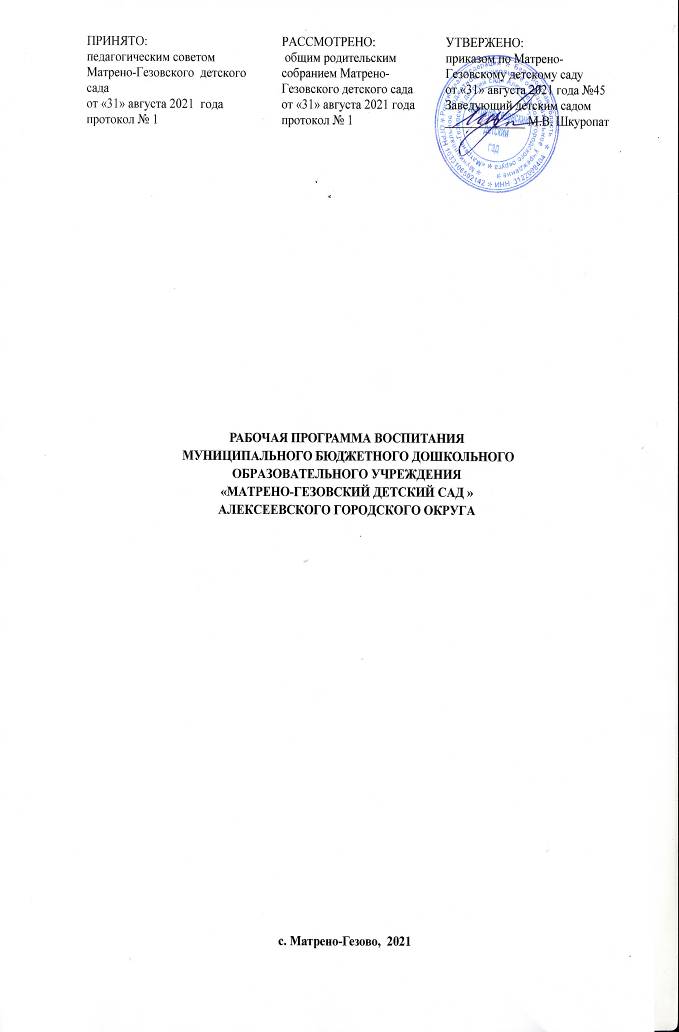 Пояснительная записка.Воспитание–деятельность, направленная на развитие личности, создание условий для самоопределения и социализации обучающихся на основе социокультурных, духовно- нравственных ценностей и принятых в обществе правил и норм поведения в интересах человека, семьи, общества и государства, формирование у обучающихся чувства патриотизма, гражданственности, уважения к памяти защитников Отечества и подвигам героев Отечества, закону и правопорядку, человеку труда и старшему поколению, взаимного уважения, бережного отношения к культурному наследию и традициям многонационального народа Российской Федерации, природе и окружающей среде.Воспитание детей опирается на основы оптимального сочетания отечественных традиций, современного опыта, культурно-исторического, системно-деятельностного подхода к социальной ситуации развития ребенка.Усиление воспитательного компонента в образовательной деятельности обозначено в новой редакции Федерального закона № 304-ФЗ от 31.07.2020г «О внесении изменений в Федеральный закон «Об образовании в Российской Федерации» по вопросам воспитания обучающихся».Рабочая программа воспитания и организация воспитательной работы в ОО спланирована с учетом региональной специфики реализации Стратегии развития воспитания в Российской Федерации.Стратегия развития воспитания в Российской Федерации на период до 2025 года предусматривает приоритетные направления воспитания:гражданское и патриотическое воспитание;духовно-нравственное развитие;приобщение детей к культурному наследию;физическое развитие и культура здоровья;трудовое воспитание и профессиональное самоопределение;экологическое воспитание.Главная цель образования на всех уровнях: воспитание активной, творческой личности, готовой к успешной самореализации.     Рабочая программа воспитания  ДОУ является  компонентом основной образовательной программы МБДОУ «Матрено-Гезовский детский сад»  (далее – МБДОУ). Разработана на основе примерной	рабочей	программы воспитания	для образовательных организаций, реализующих образовательные программы дошкольного образования, одобренной решением федерального учебно-методического объединения по общему образованию  (протокол от 01.07.2021 года №2\21).  В связи с этим в структуру Программы воспитания включены три раздела – целевой, содержательный и организационный, предусмотрев в каждом из них обязательную часть и часть, формируемую участниками образовательных отношений.Программа воспитания составлена с учетом Федерального государственного образовательного стандарта дошкольного образования, путем выявления воспитательных задач общеобразовательной Программы и объединения обучения и воспитания в целостный процесс на основе духовно-нравственных и социокультурных ценностей и принятых в обществе правил и норм поведения в интересах человека, семьи, общества.Реализация программы обеспечивает формирование общей культуры личности детей, ценностей здорового образа жизни, развития социальных, нравственных, эстетических, интеллектуальных, физических качеств, инициативности, самостоятельности и ответственности.Программа воспитания включает приложение - календарный план воспитательнойработы.Раздел I. Целевые ориентиры и планируемые результаты Программы воспитанияЦель и задачи программы воспитанияЦелью разработки и реализации программы воспитания является формирование гармонично развитой высоконравственной личности, разделяющей российские традиционные духовные ценности, обладающей актуальными знаниями и умениями способной реализовать свой потенциал в условиях современного общества.Содержание воспитания, в соответствии с Федеральным Законом от 29.12.2012№273-ФЗ «Об образовании в Российской Федерации», «…должно содействовать взаимопониманию и сотрудничеству между людьми, народами независимо от расовой, национальной, этнической, религиозной и социальной принадлежности, учитывать разнообразие мировоззренческих подходов, способствовать реализации права обучающихся на свободный выбор мнений и убеждений, обеспечивать развитие способностей каждого человека, формирование и развитие его личности в соответствии с принятыми в семье и обществе духовно-нравственными и социокультурными ценностями.В соответствии с этим цель воспитания в МБДОУ, осуществляющей образовательный процесс на уровне дошкольного образования – личностное развитие ребенка дошкольного возраста, проявляющееся:в усвоении им знаний основных норм, которые общество выработало на основе базовых ценностей современного общества (в усвоении ими социально значимых знаний);в развитии его позитивных отношений к этим ценностям (в развитии их социально значимых отношений);в приобретении им соответствующего этим ценностям опыта поведения, применения сформированных знаний и отношений на практике (в приобретении опыта социально значимых дел).Цель ориентирует педагогов на обеспечение позитивной динамики развития и воспитания каждой личности. Важно сочетание усилий педагога по развитию личности ребенка и усилий самого ребенка к своему саморазвитию. Сотрудничество, партнерские отношения являются важным фактором успеха в достижении цели.Главной   задачей     является создание организационно-педагогических     условий в части воспитания, личностного развития и социализации детей дошкольного возраста на основе базовых национальных ценностей (ценности семьи, гражданские ценности, нравственные ценности, ценности труда, ценности культуры, ценности истории, экологические ценности)Задачи воспитания формируются для каждого возрастного периода (от 0 до 3 лет, от 3 до 7 лет) на основе планируемых результатов достижения цели воспитания и реализуются в единстве с развивающими задачами, определенными действующими нормативными правовыми документами в сфере дошкольного образования. Задачи воспитания соответствуют основным векторам воспитательной работы.Методологические основы и принципы построения программы воспитанияПроцесс освоения ценностных ориентаций может быть представлен как расширяющееся жизненное пространство, в котором личность строит определенную траекторию своего движения, сообразуясь с ценностями самопознания, самооценкии саморазвития, а также исходя из того, что целью современного воспитания является формирование людей, способных строить новый социум и жить в нем. Методологической основой Программы является «Портрет Гражданина России 2035 года». Программа строится на основе культурно-исторического подхода Л.С. Выготского и системно-деятельностного подхода.Методологическими ориентирами воспитания также выступают следующие идеи:развитие субъектности и личности ребенка в деятельности;личностно ориентированной педагогики сотрудничества;развитие личности ребенка в контексте сохранения его индивидуальности;духовно-нравственное, ценностное и смысловое содержания воспитания;идея об онтологической (бытийной) детерминированности воспитания;идея о личностном смысле и ценности воспитания, о сущности детства как сензитивном периоде воспитания;теории об амплификации (обогащении) развития ребёнка средствами   разных«специфически детских видов деятельности».Программа воспитания построена на основе ценностного подхода, предполагающего присвоение ребенком дошкольного возраста базовых ценностей и опирается на следующие принципы:Принцип гуманизма (гуманности). Каждый ребенок имеет право на признание его в обществе как личности, как человека, являющегося высшей̆ ценностью, уважение к его персоне, достоинству, защита его прав на свободу и развитие.Принцип субъектности и личностно-центрированного подхода. Развитие и воспитание личности ребенка как субъекта собственной жизнедеятельности.Принцип интеграции образовательного процесса. Комплексный и системный подходы к содержанию и организации образовательного процесса. В основе систематизации содержания работы лежит идея развития базиса личностной культуры, духовное развитие детей во всех сферах и видах деятельности.Принцип ценностного единства и совместности. Единство ценностей и смыслов воспитания, разделяемых всеми участниками образовательных отношений, содействие, сотворчество и сопереживание, взаимопонимание и взаимное уважение.Принцип возрастносообразности. Содержание и методы воспитательной работы должны соответствовать возрастным особенностям ребенка.Принцип индивидуально-дифференцированного подхода. Индивидуальный подход к детям с учетом возможностей, индивидуального темпа развития, интересов. Дифференцированный подход реализуется с учетом семейных, национальных традицийи т.п.Принцип    культуросообразности.    Воспитание    основывается    на     культуре и традициях России, включая культурные особенности региона.Принцип следования нравственному примеру. Пример как метод воспитания позволяет расширить нравственный опыт ребенка, побудить его к внутреннему диалогу пробудить в нем нравственную рефлексию, обеспечить возможность выбора при построении собственной системы ценностных отношений, продемонстрировать ребенку реальную возможность следования идеалу в жизни.Принцип безопасной жизнедеятельности. Защищенность важных интересов личности от внутренних и внешних угроз, воспитание через призму безопасности и безопасного поведения. Принцип совместной деятельности ребенка и взрослого. Значимость совместной деятельности взрослого и ребенка на основе приобщения к культурным ценностям и их освоения.Принцип инклюзии. Все участники воспитательного процесса доброжелательно, конструктивно   и   эффективно   взаимодействуют   с   другими людьми, в том числе, с представителями различных культур, возрастов, людей с ОВЗ.Принцип уклада. Содержание воспитательной работы определяется укладом образовательной организации: среда, общность, деятельность и события. Уклад образовательной организацииВ МБДОУ «Матрено-Гезовскй детский сад» образовательный и воспитательный процесс осуществляется в соответствии с требованиями Федерального государственного образовательного стандарта дошкольного образования, утвержденного приказом Минобрнауки России от 17.10.2013 № 1155 (далее – ФГОС ДО).Обучение и воспитание объединяются в целостный процесс на основе духовно- нравственных и социокультурных ценностей и принятых в обществе правил и норм поведения в интересах человека, семьи, общества.Основной целью педагогической работы в МБДОУ является формирование общей культуры личности детей, в том числе ценностей здорового образа жизни, развитие их социальных, нравственных, эстетических, интеллектуальных, физических качеств, инициативности, самостоятельности и ответственности ребенка, формирования предпосылок учебной деятельности.Ведущей в воспитательном процессе является игровая деятельность. Игра широко используется как самостоятельная форма работы с детьми и как эффективное средство развития, воспитания и обучения в разных организационных формах. Приоритет отдается творческим играм (сюжетно-ролевые, строительно-конструктивные, игры-драматизации и инсценировки, игры с элементами труда и художественно деятельности) и игры с правилами (дидактические, интеллектуальные, подвижные, хороводные).Отдельное внимание уделяется самостоятельной деятельности воспитанников. Ее содержание и уровень зависят от возраста и опыта детей, запаса знаний, умений и навыков, уровня развития творческого воображения, самостоятельности, инициативы, организаторских способностей, а также от имеющейся материальной базы и качества педагогического руководства.Индивидуальная работа с детьми всех возрастов проводится в свободные часы (во время утреннего приема, прогулок, в вечерний отрезок времени) в помещениях и на свежем воздухе. Она организуется с целью активизации пассивных воспитанников, организации дополнительных занятий с отдельными детьми, которые нуждаются в дополнительном внимании и контроле, например, часто болеющими, плохо усваивающими образовательный материал при организованной фронтальной деятельности.Организованное проведение совместной деятельности обеспечивается непосредственным руководством со стороны воспитателяВоспитательный процесс в детском саду организуется в развивающей среде, которая образуется совокупностью природных, предметных, социальных условий и пространством собственного «Я» ребенка. Среда обогащается за счет улучшения качественных параметров: эстетичности, гигиеничности, комфортности, функциональной надежности и безопасности, открытости изменениям и динамичности, соответствия возрастным и гендерным особенностям детей, актуальной насыщенности. Воспитатели заботятся о том, чтобы дети свободно ориентировались в созданной среде, имели свободный доступ ко всем его составляющим, умели самостоятельно действовать в нем, придерживаясь норм и правил пребывания в различных помещениях и пользования материалами и оборудованием.Важной составляющей в воспитательном процессе МДОУ является охрана жизни и здоровья, физическое воспитание и развитие воспитанников. Успех зависит от правильной организации режима дня, двигательного, санитарно-гигиенического режима.Режим дня регламентируется требованиями СанПиН, что позволяет рационально и правильно построить жизнедеятельность воспитанников, соблюдать время, отведенное на прогулки, сон и питание.Двигательный режим в течение дня, недели определяется комплексно, установлен графиком, в соответствии с возрастом детей. Оптимизация двигательного режима обеспечивается путем проведения различных подвижных, спортивных игр, упражнений, занятий физкультурой, организации детских целевых прогулок, самостоятельной двигательной деятельности.Значительное внимание в воспитании детей уделяется трудовым поручениям, как части нравственного становления. Воспитание направлено на формирование эмоциональной готовности к трудовой деятельности, элементарных умений и навыков в различных видах детского труда, интереса к труду взрослых людей.Важным аспектом является индивидуальный и дифференцированный подходы к детской личности (учет интересов, предпочтений, способностей, усвоенных умений, личностных симпатий при постановке трудовых заданий, объединении детей в подгруппы) и моральная мотивация, ранняя ориентация и знакомство с профессиями взрослых.Для педагогов детского сада важно интегрировать семейное и общественное дошкольное воспитание, сохранить приоритет семейного воспитания, активнее привлекать семьи к участию в жизни дошкольного отделения. С этой целью проводятся родительские собрания, консультации, беседы, круглые столы, анкетирование, дни открытых дверей, просмотры родителями отдельных форм работы с детьми. Применяются средства наглядной информации (буклеты, родительские уголки, тематические и информационные стенды, фотовыставки), родители привлекаются к проведению праздников, развлечений и другим мероприятиям.Воспитывающая среда Воспитывающая среда – это совокупность окружающих ребенка социально- ценностных обстоятельств, влияющих на его личностное развитие и содействующих его включению в современную культуру.Воспитывающая среда детского сада определяется целью и задачами воспитания, духовно- нравственными и социокультурными ценностями, образцами и практиками. Основными характеристиками воспитывающей среды являются ее насыщенность и структурированностьВоспитывающая среда строится по трем линиям:«от взрослого», который создает предметно-пространственную среду, насыщаяее ценностями и смыслами;«от совместности ребенка и взрослого»: воспитывающая среда, направленная на взаимодействие ребенка и взрослого, раскрывающего смыслы и ценности воспитания;«от ребенка»: воспитывающая среда, в которой ребенок самостоятельно творит, живет и получает опыт позитивных достижений, осваивая ценности и смыслы, заложенные взрослым.Конструирование воспитательной среды образовательной организации строится на основе следующих элементов: социокультурный контекст, социокультурные ценности, уклад, воспитывающая среда, общность, деятельность и событие. Каждая из этих категорий обеспечивает целостность содержания и имеет свое наполнение для решения задач воспитания и становления личности ребенкаОбщности (сообщества) ОООбщность – это качественная характеристика любого объединения людей, определяющая степень их единства и совместности, для которой характерно содействие друг другу, сотворчество и сопереживание, взаимопонимание и взаимное уважение, наличие общих симпатий, ценностей и смыслов.Понятие общность основывается на социальной ситуации развития ребенка, которая представляет собой исходный момент для всех динамических изменений, происходящих в развитии в течение данного периода. Она определяет целиком и полностью те формы и тот путь, следуя по которому, ребенок приобретает новые и новые свойства своей личности, черпая их из среды, как из основного источника своего развития, тот путь, по которому социальное становится индивидуальным.Процесс воспитания детей дошкольного возраста связан с деятельностью разных видов общностей (детских, детско-взрослых, профессионально-родительских, профессиональных).В детском саду различают:-профессиональную общность – это устойчивая система связей и отношений между людьми, единство целей и задач воспитания, реализуемое всеми сотрудниками детского сада. Сами участники общности должны разделять те ценности, которые заложены в основу Программы. Основой эффективности такой общности является рефлексия собственной профессиональной деятельности;- профессионально-родительскую общность включает сотрудников МБДОУ и всех взрослых членов семей воспитанников, которых связывают не только общие ценности, цели развития и воспитания детей, но и уважение друг к другу;-детско-взрослую общность, для которой  характерно содействие друг другу, сотворчество и сопереживание, взаимопонимание и взаимное уважение, отношение к ребенку как к полноправному человеку, наличие общих симпатий, ценностей и смыслов у всех участников общности;- детскую общность, общество сверстников – необходимое условие полноценного развития личности ребенка. Здесь он непрерывно приобретает способы общественного поведения, под руководством воспитателя учится умению дружно жить, сообща играть, трудиться, заниматься, достигать поставленной цели. Чувство приверженности к группе сверстников рождается тогда, когда ребенок впервые начинает понимать, что рядом с ним такие же, как он сам, что свои желания необходимо соотносить с желаниями других.        В целях способствования создания условий для доброжелательного взаимодействия всех участников образовательных отношений в детском саду создан «Кодекс дружелюбного общения», который  регулирует правила поведения сотрудников МБДОУ, воспитанников и родителей, которых они придерживаются в течение периода воспитательно-образовательных отношений.         Цель Кодекса - создание заповедей для комфортной и доброжелательной образовательной среды для жизнедеятельности в детском саду. В понятие «кодекс дружелюбного общения» вкладывается глубокий смысл, который включает такие представления, как вежливый, дружелюбный, приветливый, радушный, тактичный и др. Все эти качества в настоящее время иногда теряют свою ценность и утрачиваются. Очень важно, чтобы для будущего поколения, такие понятия, как доброта, скромность, трудолюбие, взаимопомощь, не были пустым звуком, поэтому «кодекс», в первую очередь, направлен на воспитание человека сочувствующего другому  и поступающего по-доброму.     Кодекс распространяется на всех участников образовательных отношений в МБДОУ.        Кодекс разработан на основе законодательства Российской Федерации; опирается на систему духовно-нравственных ценностей, сложившихся в процессе культурного развития России, таких как человеколюбие, миролюбие, дружелюбие, справедливость, честность, совестливость, благодарность, коллективизм, личное достоинство, вера в добро и стремление к исполнению нравственного долга перед самим собой, своей семьёй и своим Отечеством. Кодекс, в основе которого лежит основная идея этической педагогики как системы развития картины мира ребёнка, опирается на принципы счастливого детства, доброжелательность к детям, самореализацию каждого ребёнка как отдельной личности, безопасность детей, дружбу и признание.Разработаны:-  «Семь заповедей доброжелательности для  мальчишек и девчонок»:1.Познавай!2.Помогай!3. Твори и создавай!4. Будь здоровым!5.Не ссорься!6. Соблюдай!7. Цени и уважай!- «Семь заповедей  доброжелательности  для сотрудников»:1.Действуй в интересах детей!2.Организуй и развивай!  3.Бескорыстность и непричастность!4.Реализуй партнерство и сотрудничество!5.Обучайся и профессионально развивайся!6.Терпимость, корректность, внимательность!7.Активизируй творческий потенциал!- «Семь  заповедей  доброжелательности  для родителей»:1.Начинайте день с улыбки и приветствия!2. Берегите и укрепляйте семью!3. Будьте примером для своего ребенка!4. Активно участвуйте в жизни ребенка!5. Не игнорируйте проблемы ребенка!6. Любите ребенка таким, каков он есть!7.Будьте терпимы и внимательны!Наш кодекс  семи заповедей позволяет стать:Детям - добрее, внимательнее, нравственно и личностно развиваться!Родителям – активными партнерами, друзьями, союзниками, помощниками детей во всем!Сотрудникам – приобрести инновационный практический опыт работы с семьей, детьми, коллегами.Организация жизнедеятельности детей дошкольного возраста в разновозрастной группе обладает большим воспитательным потенциалом для инклюзивного образования.Культура поведения воспитателя в общностях как значимая составляющая уклада.Культура поведения взрослых в МБДОУ направлена на создание воспитывающей среды как условия решения возрастных задач воспитания. Общая психологическая атмосфера, эмоциональный настрой группы, спокойная обстановка, отсутствие спешки, разумная сбалансированность планов – это необходимые условия нормальной жизни и развития                     детей. Педагог имеет право следовать за пожеланиями родителей только с точки зрения возрастной психологии и педагогики. Воспитатель  должен соблюдать кодекс нормы профессиональной этики и поведения.Социокультурный контекстСоциокультурный контекст – это социальная и культурная среда, в которой человек растет и живет, а также включает влияние, которое среда оказывает на его идеи и поведение.Социокультурные ценности – это основные жизненные смыслы, определяющие отношение человека к окружающей действительности и детерменирующие основные модели социального поведения, которыми руководствуется человек в повседневной жизни и деятельности. Социокультурные ценности являются определяющей структурно- содержательной основой программы воспитания.Социокультурный контекст воспитания является вариативной составляющей воспитательной программы. Он учитывает этнокультурные, конфессиональные и региональные особенности и направлен на формирование ресурсов воспитательной программы.Реализация социокультурного контекста опирается на построение социального партнерства образовательной организации.В рамках социокультурного контекста повышается роль родительской общественности как субъекта образовательных отношений в Программе воспитанияДеятельности и культурные практики в ООЦели и задачи воспитания реализуются во всех видах деятельности дошкольника, обозначенных в ФГОС ДО. Все виды детской деятельности опосредованы разными типами активностей:предметно-целевая (виды деятельности, организуемые взрослым, в которых он открывает ребенку смысл и ценность человеческой деятельности, способы ее реализации совместно с родителями, воспитателями, сверстниками);культурные практики (активная, самостоятельная апробация каждым ребенком инструментального и ценностного   содержаний,   полученных от   взрослого и способов их реализации в различных видах деятельности через личный опыт);свободная инициативная деятельность ребенка (его спонтанная самостоятельная активность, в рамках которой он реализует свои базовые устремления: любознательность, общительность, опыт деятельности на основе усвоенных ценностей).Развитие ребенка в образовательном процессе детского сада осуществляется целостно в процессе всей его жизнедеятельности. В тоже время, освоение любого вида деятельности требует обучения общим и специальным умениям, необходимым для её осуществления.Непосредственно образовательная деятельность основана на организации педагогом видов деятельности, заданных ФГОС дошкольного образования.Игровая деятельность является ведущей деятельностью ребенка дошкольного возраста. В организованной образовательной деятельности она выступает в качестве основы для интеграции всех других видов деятельности ребенка дошкольного возраста. В младшей разновозрастной подгруппе детского сада игровая деятельность является основой решения всех образовательных задач. В сетке непосредственно образовательной деятельности игровая деятельность не выделяется в качестве отдельного вида деятельности, так как она является основой для организации всех других видов детской деятельности.Игровая деятельность представлена в образовательном процессе в разнообразных формах - это дидактические и сюжетно-дидактические, развивающие, подвижные игры, игры-путешествия, игровые проблемные ситуации, игры-инсценировки, игры-этюды и пр.При этом обогащение игрового опыта творческих игр детей тесно связано с содержанием непосредственно организованной образовательной деятельности. Организация сюжетно-ролевых, режиссерских, театрализованных игр и игр-драматизаций осуществляется преимущественно в режимных моментах (в утренний отрезок времени и во второй половине дня).Коммуникативная деятельность направлена на решение задач, связанных с развитием свободного общения детей и освоением всех компонентов устной речи, освоение культуры общения и этикета, воспитание толерантности, подготовки к обучению грамоте (в старшем дошкольном возрасте). В сетке непосредственно организованной образовательной деятельности она занимает отдельное место, но при этом коммуникативная деятельность включается во все виды детской деятельности, в ней находит отражение опыт, приобретаемый детьми в других видах деятельности.Познавательно-исследовательская деятельность включает в себя широкое познание детьми объектов живой и неживой природы, предметного и социального мира (мира взрослых и детей, деятельности людей, знакомство с семьей и взаимоотношениями людей, городом, страной и другими странами), безопасного поведения, освоение средств и способов познания (моделирования, экспериментирования), сенсорное и математическое развитие детей.Восприятие художественной литературы и фольклора организуется как процесс слушания детьми произведений художественной и познавательной литературы, направленный на развитие читательских интересов детей, развитие способности восприятия литературного текста и общения по поводу прочитанного. Чтение может быть организовано как непосредственно чтение (или рассказывание сказки) воспитателем вслух, и как прослушивание аудиозаписи.Конструирование и изобразительная деятельность детей представлена разными видами художественно-творческой (рисование, лепка, аппликация) деятельности Художественно-творческая деятельность неразрывно связана со знакомством детей с изобразительным искусством, развитием способности художественного восприятия. Художественное восприятие произведений искусства существенно обогащает личный опыт дошкольников, обеспечивает интеграцию между познавательно-исследовательской, коммуникативной и продуктивной видами деятельности.Двигательная деятельность организуется в процессе занятий физической культурой, требования к проведению которых согласуются дошкольным учреждением с положениями действующего СанПин.Образовательная деятельность, осуществляемая в ходе режимных моментов требует особых форм работы в соответствии с реализуемыми задачами воспитания, обучения и развития ребенка. В режимных процессах, в свободной детской деятельности воспитатель создает по мере необходимости, дополнительно развивающие проблемно-игровые или практические ситуации, побуждающие дошкольников применить имеющийся опыт, проявить инициативу, активность для самостоятельного решения возникшей задачи.Образовательная деятельность, осуществляемая в утренний отрезок времени включает:наблюдения - в уголке природы; за деятельностью взрослых (сервировка стола к завтраку);индивидуальные игры и игры по разновозрастным подгруппам  (дидактические, развивающие, сюжетные, музыкальные, подвижные и пр.);создание практических, игровых, проблемных ситуаций и ситуаций общения, сотрудничества, гуманных проявлений, заботы о малышах в детском саду, проявлений эмоциональной отзывчивости к взрослым и сверстникам;трудовые поручения (сервировка столов к завтраку, уход за комнатными растениями и пр.);беседы и разговоры с детьми по их интересам;рассматривание дидактических картинок, иллюстраций, просмотр видеоматериалов разнообразного содержания;индивидуальную работу с детьми в соответствии с задачами разных образовательных областей;двигательную деятельность детей, активность которой зависит от  содержания организованной образовательной деятельности в первой половине дня;работу по воспитанию у детей культурно-гигиенических навыков и культуры здоровья.Образовательная деятельность, осуществляемая во время прогулки включает:подвижные игры и упражнения, направленные на оптимизацию режима двигательной активности и укрепление здоровья детей;наблюдения за объектами и явлениями природы, направленное на установление разнообразных связей и зависимостей в природе, воспитание отношения к ней;экспериментирование с объектами неживой природы;сюжетно-ролевые и конструктивные игры (с песком, со снегом, с природным материалом);элементарную трудовую деятельность детей на участке детского сада;свободное общение воспитателя с детьми.Образовательная деятельность, осуществляемая в вечерний отрезок времени включает:Игры: дидактические, развивающие, сюжетные, музыкальные, подвижные и пр.Индивидуальная работа. Чтение художественной литературы.Трудовые поручения.Культурные практики. Во второй половине дня организуются разнообразные культурные практики, ориентированные на проявление детьми самостоятельности и творчества в разных видах деятельности. В культурных практиках воспитателем создается атмосфера свободы выбора, творческого обмена и самовыражения, сотрудничества взрослого и детей. Организация культурных практик носит преимущественно подгрупповой характер.Совместная игра воспитателя и детей (сюжетно-ролевая, режиссерская, игра-драматизация, строительно-конструктивные игры) направлена на обогащение содержания творческих игр, освоение детьми игровых умений, необходимых для организации самостоятельной игры. Ситуации общения и накопления положительного социально-эмоционального опыта носят проблемный характер и заключают в себе жизненную проблему близкую детям дошкольного возраста, в разрешении которой они принимают непосредственное участие. Такие ситуации могут быть реально-практического характера (оказание помощи малышам, старшим), условно-вербального характера (на основе жизненных сюжетов или сюжетов литературных произведений) и имитационно-игровыми. В ситуациях условно вербального характера воспитатель обогащает представления детей об опыте разрешения тех или иных проблем, вызывает детей на задушевный разговор, связывает содержание разговора с личным опытом детей. В реально - практических ситуациях дети приобретают опыт проявления заботливого, участливого отношения к людям, принимают участие в важных делах («Мы сажаем рассаду для цветов», «Мы украшаем детский сад к празднику» и пр.). Ситуации могут планироваться воспитателем заранее, а могут возникать в ответ на события, которые происходят в группе, способствовать разрешению возникающих проблем.Творческая мастерская предоставляет детям условия для использования и применения знаний и умений. Мастерские разнообразны по своей тематике, содержанию, например, занятия рукоделием, приобщение к народным промыслам («В гостях у народных мастеров»), просмотр познавательных презентаций, оформление художественной галереи, книжного уголка или библиотеки («Мастерская книгопечатания», «В гостях у сказки»), игры и коллекционирование. Начало мастерской - это обычно задание вокруг слова, мелодии, рисунка, предмета, воспоминания. Далее следует работа с самым разнообразным материалом: словом, звуком, цветом, природными материалами, схемами и моделями. И обязательно включение детей в рефлексивную деятельность: анализ своих чувств, мыслей, взглядов (чему удивились? что узнали? что порадовало? и пр.). Результатом работы в творческой мастерской является создание книг-самоделок, детских журналов, составление маршрутов путешествия на природу, оформление коллекции, создание продуктов детского рукоделия и пр.Музыкально-театральная и литературная гостиная (детская студия) - форма организации художественно-творческой деятельности детей, предполагающая организацию восприятия музыкальных и литературных произведений, творческую деятельность детей и свободное общение воспитателя и детей на литературном или музыкальном материале.Сенсорный и интеллектуальный тренинг - система заданий, преимущественно игрового характера, обеспечивающая становление системы сенсорных эталонов (цвета, формы, пространственных отношений и др.), способов интеллектуальной деятельности (умение сравнивать, классифицировать, составлять сериационные ряды, систематизировать по какому-либо признаку и пр.). Сюда относятся развивающие игры, логические упражнения, занимательные задачи.Детский досуг - вид деятельности, целенаправленно организуемый взрослыми для игры, развлечения, отдыха. Как правило, в детском саду организуются досуги «Здоровья и подвижных игр», музыкальные и литературные досуги. Возможна организация досугов в соответствии с интересами и предпочтениями детей (в старшем дошкольном возрасте). В этом случае досуг организуется как «кружок». Например, для занятий рукоделием, художественным трудом и пр.Коллективная и индивидуальная трудовая деятельность носит общественно полезный характер и организуется как хозяйственно-бытовой труд и труд в природе.Требования к планируемым результатам освоения  программы воспитанияПланируемые результаты воспитания носят отсроченный характер, но деятельность воспитателя нацелена на перспективу развития и становления личности ребенка. Поэтому результаты достижения цели воспитания даны в виде целевых ориентиров, представленных в виде обобщенных портретов ребенка к концу раннего и дошкольного возрастов. Основы личности закладываются в дошкольном детстве, и, если какие-либо линии развития не получат своего становления в детстве, это может отрицательно сказаться на гармоничном развитии человека в будущем.На уровне МБДОУ не осуществляется оценка результатов воспитательной работы в соответствии с ФГОС ДО, так как «целевые ориентиры основной образовательной программы дошкольного образования не подлежат непосредственной оценке, в том числе в виде педагогической диагностики (мониторинга), и не являются основанием для их формального сравнения с реальными достижениями детей». Целевые ориентиры воспитательной работы для детей младенческого и  раннего возраста (до 3 лет)Портрет ребенка младенческого и раннего возраста (к 3-м годам)Целевые ориентиры воспитательной работы для детей дошкольного возраста (до 8 лет)Портрет ребенка дошкольного возраста (к 8-ми годам)Раздел II. СодержательныйСодержание воспитательной работы по направлениям воспитанияСодержание Программы воспитания реализуется в ходе освоения детьми дошкольного возраста всех образовательных областей, обозначенных в ФГОС ДО, одной из задач которого является объединение воспитания и обучения в целостный образовательный процесс на основе духовно-нравственных и социокультурных ценностей, принятых в обществе правил и норм поведения в интересах человека, семьи, общества:социально-коммуникативное развитие;познавательное развитие;речевое развитие;художественно-эстетическое развитие;физическое развитие.Планируемые результаты воспитания в соответствии с образовательными областямиС целью согласования требований ФГОС ДО с концепцией программы, построенной на идее развития базовых направлений воспитания духовно-нравственных ценностей на уровне дошкольного образования, предлагается осуществление содержания воспитательного процесса в рамках нескольких взаимосвязанных модулей.2.1.1. Патриотическое направление воспитанияЦенности Родины и природы лежат в основе патриотического направления воспитания. Патриотизм – это воспитание в ребенке нравственных качеств, чувства любви, интереса к своей стране – России, своему краю, малой родине, своему народу и народу России в целом (гражданский патриотизм), ответственности, трудолюбия, ощущения принадлежности к своему народу, сознания собственной востребованности в родной стране.Патриотическое направление воспитания строится на идее патриотизма как нравственного чувства, которое вырастает из культуры человеческого бытия, особенностей образа жизни и ее уклада, народных и семейных традиций.Воспитательная работа в данном направлении связана со структурой самого понятия «патриотизм» и определяется через следующие взаимосвязанные компоненты:– когнитивно-смысловой, связанный со знаниями об истории России, своего края, духовных и культурных традиций и достижений многонационального народа России;– эмоционально-ценностный, характеризующийся любовью к малой Родин, к  России, уважением к своему народу, народу России в целом;– регуляторно-волевой, обеспечивающий укорененность в духовных и культурных традициях своего народа, деятельность на основе понимания ответственности за настоящее и будущее своего народа, России.Задачи патриотического воспитания:1) формирование любви к родному краю, родной природе, родному языку, культурному наследию своего народа;2) воспитание любви, уважения к своим национальным особенностям и чувства собственного достоинства как представителя своего народа;3) воспитание уважительного отношения к народу России в целом, своим соотечественникам и согражданам, представителям всех народов России, к ровесникам, родителям, соседям, старшим, другим людям вне зависимости от их этнической принадлежности;4) воспитание любви к родной природе, природе своего края, России, понимания единства природы и людей и бережного ответственного отношения к природе.При реализации указанных задач ДОО сосредоточивает свое внимание на нескольких основных направлениях воспитательной работы:– ознакомлении детей с историей, героями, культурой, традициями России и своего народа;– организации коллективных творческих проектов, направленных на приобщение детей к российским общенациональным традициям;– формировании правильного и безопасного поведения в природе, осознанного отношения к растениям, животным, к последствиям хозяйственной деятельности человека.2.1.2. Социальное направление воспитанияЦенности семьи, дружбы, человека и личности в команде лежат в основе социального направления воспитания.В дошкольном детстве ребенок открывает Личность другого человека и его значение в собственной жизни и жизни людей. Он начинает осваивать все многообразие социальных отношений и социальных ролей. Он учится действовать сообща, подчиняться правилам, нести ответственность за свои поступки, действовать в интересах семьи, группы. Формирование правильного ценностно-смыслового отношения ребенка 
к социальному окружению невозможно без грамотно выстроенного воспитательного процесса, в котором обязательно должна быть личная социальная инициатива ребенка 
в детско-взрослых и детских общностях. Важным аспектом является формирование
у дошкольника представления о мире профессий взрослых, появление к 8 годам положительной установки к обучению в школе как важному шагу взросления.Основная цель социального направления воспитания дошкольника заключается в формировании ценностного отношения детей к семье, другому человеку, развитии дружелюбия, создании условий для реализации в обществе.Выделяются основные задачи социального направления воспитания.1. Задачи, связанные с познавательной деятельностью детей. Формирование у ребенка представлений о добре и зле, позитивного образа семьи с детьми, ознакомление с распределением ролей в семье, образами дружбы в фольклоре и детской литературе, примерами сотрудничества и взаимопомощи людей в различных видах деятельности (на материале истории России, ее героев), милосердия и заботы. Анализ поступков самих детей в группе в различных ситуациях.2. Формирование навыков, необходимых для полноценного существования в обществе: эмпатии (сопереживания), коммуникабельности, заботы, ответственности, сотрудничества, умения договариваться, умения соблюдать правила.3. Развитие способности поставить себя на место другого как проявление личностной зрелости и преодоление детского эгоизма.При реализации данных задач МБДОУ сосредотачивает свое внимание на нескольких основных направлениях воспитательной работы:– организовывать сюжетно-ролевые игры (в семью, в команду и т. п.), игры с правилами, традиционные народные игры и пр.;– воспитывать у детей навыки поведения в обществе;– учить детей сотрудничать, организуя групповые формы в продуктивных видах деятельности;– учить детей анализировать поступки и чувства – свои и других людей;– организовывать коллективные проекты заботы и помощи;– создавать доброжелательный психологический климат в группе.2.1.3. Познавательное направление воспитанияЦенность – знания. Цель познавательного направления воспитания – формирование ценности познания.Значимым для воспитания является формирование целостной картины мира ребенка, в которой интегрировано ценностное, эмоционально окрашенное отношение к миру, людям, природе, деятельности человека.Задачи познавательного направления воспитания:1) развитие любознательности, формирование опыта познавательной инициативы;2) формирование ценностного отношения к взрослому как источнику знаний;3) приобщение ребенка к культурным способам познания (книги, интернет-источники, дискуссии и др.).Направления деятельности воспитателя:– совместная деятельность воспитателя с детьми на основе наблюдения, сравнения, проведения опытов (экспериментирования), организации походов и экскурсий, просмотра доступных для восприятия ребенка познавательных фильмов, чтения и просмотра книг;– организация конструкторской и продуктивной творческой деятельности, проектной и исследовательской деятельности детей совместно со взрослыми;– организация насыщенной и структурированной образовательной среды, включающей иллюстрации, видеоматериалы, ориентированные на детскую аудиторию, различного типа конструкторы и наборы для экспериментирования.2.1.4. Физическое и оздоровительное направления воспитанияЦенность – здоровье. Цель данного направления – сформировать навыки здорового образа жизни, где безопасность жизнедеятельности лежит в основе всего. Физическое развитие и освоение ребенком своего тела происходит в виде любой двигательной активности: выполнение бытовых обязанностей, игр, ритмики и танцев, творческой деятельности, спорта, прогулок.Задачи по формированию здорового образа жизни:1) укрепление: закаливание организма, повышение сопротивляемости к воздействию условий внешней среды, укрепление опорно-двигательного аппарата;2) развитие: развитие двигательных способностей, обучение двигательным навыкам и умениям, формирование представлений в области физической культуры, спорта, здоровья и безопасного образа жизни;3) сохранение: организация сна, здорового питания, воспитание экологической культуры, обучение безопасности жизнедеятельности и выстраиванию правильного режима дня.Направления деятельности воспитателя:– организация подвижных, спортивных игр, в том числе традиционных народных игр, дворовых игр на территории детского сада;– создание детско-взрослых проектов по здоровому образу жизни;– введение оздоровительных традиций в МБДОУ.Формирование у дошкольников культурно-гигиенических навыков является важной частью воспитания культуры здоровья. Воспитатель должен формировать у дошкольников понимание того, что чистота лица и тела, опрятность одежды отвечают не только гигиене и здоровью человека, но и нормальным социальным ожиданиям окружающих людей.Особенность культурно-гигиенических навыков заключается в том, что они должны формироваться на протяжении всего пребывания ребенка в МБДОУ.В формировании культурно-гигиенических навыков режим дня играет одну из ключевых ролей. Привыкая выполнять серию гигиенических процедур с определенной периодичностью, ребенок вводит их в свое бытовое пространство и постепенно они становятся для него привычкой.Формируя у детей культурно-гигиенические навыки, ДОО сосредотачивает свое внимание на нескольких основных направлениях воспитательной работы:– формировать у ребенка навыки поведения во время приема пищи;– формировать у ребенка представления о ценности здоровья, красоте 
и чистоте тела;– формировать у ребенка привычку следить за своим внешним видом;– включать информацию о гигиене в повседневную жизнь ребенка, в игру.Работа по формированию у ребенка культурно-гигиенических навыков ведется в тесном контакте с семьей.2.1.5. Трудовое направление воспитанияЦенность – труд. С дошкольного возраста каждый ребенок обязательно должен принимать участие в труде, и те несложные обязанности, которые он выполняет 
в детском саду и в семье, должны стать повседневными. Только при этом условии труд оказывает на детей определенное воспитательное воздействие и подготавливает 
их к осознанию его нравственной стороны.Основная цель трудового воспитания дошкольника заключается в формировании ценностного отношения детей к труду и трудолюбию, а также в приобщении ребенка к труду. Можно выделить основные задачи трудового воспитания.1. Ознакомление с доступными детям видами труда взрослых и воспитание положительного отношения к их труду, а также познание явлений и свойств, связанных с преобразованием материалов и природной среды, которое является следствием трудовой деятельности взрослых и труда самих детей.2. Формирование навыков, необходимых для трудовой деятельности детей, воспитание навыков организации своей работы, формирование элементарных навыков планирования.3. Формирование трудового усилия (привычки к доступному дошкольнику напряжению физических, умственных и нравственных сил для решения трудовой задачи).При реализации данных задач сосредоточить свое внимание на нескольких направлениях воспитательной работы:– показать детям необходимость постоянного труда в повседневной жизни, использовать его возможности для нравственного воспитания дошкольников;– воспитывать у ребенка бережливость (беречь игрушки, одежду, труд и старания родителей, воспитателя, сверстников), так как данная черта непременно сопряжена 
с трудолюбием;– предоставлять детям самостоятельность в выполнении работы, чтобы они почувствовали ответственность за свои действия;– собственным примером трудолюбия и занятости создавать у детей соответствующее настроение, формировать стремление к полезной деятельности;– связывать развитие трудолюбия с формированием общественных мотивов труда, желанием приносить пользу людям.2.1.6. Этико-эстетическое направление воспитанияЦенности – культура и красота.Культура поведения в своей основе имеет глубоко социальное нравственное чувство – уважение к человеку, к законам человеческого общества. Культура отношений является делом не столько личным, сколько общественным. Конкретные представления о культуре поведения усваиваются ребенком вместе с опытом поведения, с накоплением нравственных представлений.Можно выделить основные задачи этико-эстетического воспитания.формирование культуры общения, поведения, этических представлений;воспитание представлений о значении опрятности и внешней красоты, их влиянии на внутренний мир человека;развитие предпосылок ценностно-смыслового восприятия и понимания произведений искусства, явлений жизни, отношений между людьми;воспитание любви к прекрасному, уважения к традициям и культуре родной страны и других народов;развитие творческого отношения к миру, природе, быту и к окружающей ребенка действительности;формирование у детей эстетического вкуса, стремления окружать себя прекрасным, создавать его.Основные  направления воспитательной работы:учить детей уважительно относиться к окружающим людям, считаться с их делами, интересами, удобствами;воспитывать культуру общения ребенка, выражающуюся в общительности, вежливости, предупредительности, сдержанности, умении вести себя в общественных местах;воспитывать культуру речи (называть взрослых на «вы» и по имени и отчеству; не перебивать говорящих и выслушивать других; говорить четко, разборчиво, владеть голосом);воспитывать культуру деятельности, что подразумевает умение обращаться 
с игрушками, книгами, личными вещами, имуществом МБДОУ; умение подготовиться 
к предстоящей деятельности, четко и последовательно выполнять и заканчивать ее, после завершения привести в порядок рабочее место, аккуратно убрать все за собой; привести в порядок свою одежду. Цель эстетического воспитания – становление у ребенка ценностного отношения к красоте. Эстетическое воспитание через обогащение чувственного опыта, развитие эмоциональной сферы личности влияет на становление нравственной и духовной составляющей внутреннего мира ребенка.Направления деятельности по эстетическому воспитанию предполагают следующее:– выстраивание взаимосвязи художественно-творческой деятельности самих детей с воспитательной работой через развитие восприятия, образных представлений, воображения и творчества;– уважительное отношение к результатам творчества детей, широкое включение их произведений в жизнь МБДОУ;– организацию выставок, концертов, создание эстетической развивающей среды и др.;– формирование чувства прекрасного на основе восприятия художественного слова на русском и родном языке;– реализацию вариативности содержания, форм и методов работы с детьми по разным направлениям эстетического воспитания.2.2. Особенности реализации воспитательного процессаВ соответствии с Федеральным Законом от 29.12.2012 №273-ФЗ «Об образовании в Российской Федерации» МБДОУ направлено на формирование общей культуры, развитие физических, интеллектуальных, нравственных, эстетических и личностных качеств, формирование предпосылок учебной деятельности, сохранение и укрепление здоровья детей дошкольного возраста. Образовательная программа  направлена на разностороннее развитие детей дошкольного возраста с учетом их возрастных и индивидуальных особенностей, в том числе на достижение детьми дошкольного возраста уровня развития, необходимого и достаточного для успешного освоения ими образовательных программ НОО, на основе специфичных для детей дошкольного возраста видов деятельности.Результаты достижений по целевым ориентирам Программы   воспитания не подлежат непосредственной оценке, в том числе в виде педагогической диагностики, и не являются основанием для их формального сравнения с реальными достижениями детей.Воспитательная работа  сложна и многообразна: это воспитание в процессе совместной жизнедеятельности детей и взрослых, воспитание в детском коллективе, педагогическая поддержка, социальная защита, многообразная воспитательная работа. Одним из факторов, влияющих на становление личности, является воспитание. Воспитание отождествляется социализацией и понимается как социальное явление, функция общества, которая заключается в подготовке подрастающего поколения к жизни, способности к успешной социализации в обществе.Система воспитательной работы МБДОУ выступает как целостная упорядоченная совокупность взаимодействующих компонентов, представляющие собой, так называемые, пять слагаемых успешной и эффективной деятельности, а именно:альянс дети-родители-педагогисеть тесного взаимодействия с социальными партнерамиструктура контрольно-управленческой деятельностиС целью наиболее полной реализации образовательной программы в детском  саду используются следующие педагогические технологии и методы, позволяющие эффективно решать воспитательные задачи:Проектирование педагогической деятельности с детьми основывается на стандарты нового поколения, поколения детей «Альфа».  В связи с невероятной скоростью происходящих перемен, наш накопленный опыт мгновенно устаревает.       Нам необходимо не столько передавать имеющийся опыт, сколько совместно нарабатывать новый, поэтому приоритетным становится метод информационно- коммуникационных технологий.Введение ИКТ в процесс воспитания дошкольников оказывает большое     влияние на развитие творческих способностей, формирования его личности, обогащения интеллектуальной сферы дошкольника и существенно позволяет расширить возможности педагога.Технология проектирования, ориентированная не на интеграцию фактических знаний, а на их применение и приобретение новых. Активное применение проектирования в детском саду дает возможность ребенку дошкольнику осваивать новые способы человеческой деятельности в социокультурной среде, развивать его компетентность (воспитывать личность, имеющей активную жизненную позицию, готовую к нравственному поведению и творческой деятельности).Технология развивающего обучения, направленная на освоение не частных способов действия, умений и навыков, а принципов действия. Педагог выступает как партнер, функция которого заключается не в передаче знаний, а в организации собственной деятельности детей. Она построена на общении детей, совместном решении задач, педагогическом творчестве и компетентности. (воспитание целостной совокупности качеств личности. В деятельности целеполагания воспитываются свобода, целеустремленность, достоинство, честь, гордость, самостоятельность; при планировании - инициатива, творчество, организованность, самостоятельность, воля; при реализации целей - трудолюбие, дисциплина, активность, мастерство; на этапе анализа формируются отношения, ответственность, критерии оценки)Метод поисковой деятельности. Главное достоинство этого метода заключается в том, что он дает детям реальные представления о различных сторонах изучаемого объекта, о его взаимоотношениях с другими объектами и со средой обитания (воспитывается способность самостоятельно анализировать проблемную ситуацию, самостоятельно находить правильный ответ)2.3.Особенности взаимодействия педагогического коллектива с семьями воспитанников в процессе реализации Программы воспитанияПрофессионально-родительская общностьВ целях реализации социокультурного потенциала региона для построения социальной ситуации развития ребенка, работа с родителями (законными представителями) детей дошкольного возраста строится на принципах ценностного единства и сотрудничества всех субъектов социокультурного окружения ОО.Единство ценностей и готовность к сотрудничеству всех участников образовательных отношений составляют основу уклада ОО, в котором строится воспитательная работа. Активное вовлечение родителей в педагогический процесс осуществляется через проведение совместных спортивных мероприятий, праздников, тренингов и «Дней открытых дверей». На должном уровне организуется работа педагогами по обобщению семейного воспитания.Вниманию родителей на общих собраниях представляются  выступления детей, тематические выставки литературы и методических пособий, анкетирование, фото-, видеопросмотры из жизни детей в дошкольном учреждении по темам:- День защиты детей;- Вот как мы живем…-Игра как фактор развития личности ребенка и др.;Структурно - функциональная модель взаимодействия МБДОУ и семьиОсновная задача педагога - создание условий для ситуативно-делового, личностно-ориентированного общения с родителями на основе общего дела.Методы:- опрос,- анкетирование,- интервьюирование,- наблюдение.Основная задача родителя - решение конкретных задач, которые связаны со здоровьем детей и их развитием.Формы взаимодействия:- практические занятия (взрослый-взрослый, взрослый – ребенок, ребенок – ребенок),- игровые тренинги,- семинары – практикумы-мастер-классы.Методы:- проигрывание моделированных ситуаций,- взаимодействие,- сотрудничество.Основная задача - количественный и качественный анализ эффективности мероприятий, которой проводится педагогами дошкольного учреждения.Формы взаимодействия:- родительские собрания- родительская конференцияМетоды:- повторная диагностика, опрос, наблюдения,- книги отзывов,- оценочные листы,- самоанализ педагогов, учет активности родителей и т.п.Методы рефлексии воспитательных приемов:Использование структурно-функциональной модели взаимодействия МБДОУ и семьи по вопросам развития ребенка позволяет наиболее эффективно использовать нетрадиционные формы социального партнерства МБДОУ Формы взаимодействия с родителями.Результатом достижения цели должны быть:успешная адаптация в образовательном учреждении;эмоциональная устойчивость дошкольников;создание предпосылок для формирования сплоченного коллектива;активное участие родителей в жизни группы и образовательного учреждения.устойчивые положительные результаты дошкольников;активное участие детей в жизни группы, МБДОУ;ощущение ответственности за совершаемые поступки.овладение методами самовоспитания, самоконтроля;проявление самостоятельной творческой активности;умение самостоятельно организовывать и проводить мероприятия, игры разной направленности;обеспечение гармонии взаимоотношений семьи и МБДОУ;мотивированность субъектов воспитания на совместную деятельность;необходимость проявлять толерантность по отношению к       людям разных   национальностей. Раздел III. ОрганизационныйОбщие требования к условиям реализации Программы воспитанияПрограмма воспитания МБДОУ обеспечивает формирование социокультурного воспитательного пространства при соблюдении условий ее реализации, включающих:создание уклада, отражающего сформированность в нем готовности всех участников образовательного процесса руководствоваться едиными принципамии регулярно воспроизводить наиболее ценные для детского сада воспитательно значимые виды совместной деятельности. Уклад МБДОУ направлен на сохранение преемственности принципов воспитания с уровня дошкольного образования на уровень начального общего образования;обеспечение воспитывающей личностно развивающей предметно-пространственной среды;оказание психолого - педагогической помощи, консультирование и поддержка родителей (законных представителей) по вопросам воспитания;современный уровень материально-технического обеспечения Программы, обеспеченности методическими материалами и средствами обучения и воспитания;наличие профессиональных кадров и готовность педагогического коллектива к  достижению целевых ориентиров Программы воспитания;учет индивидуальных и групповых особенностей детей дошкольного возраста, в интересах	которых	реализуется	Программа	воспитания	(возрастных,	физических, психологических, национальных и пр.).Воспитательный процесс в МБДОУ строится на следующих принципах:неукоснительное соблюдение законности и прав семьи ребенка, соблюдения конфиденциальности информации о ребенке и его семье, приоритета безопасности ребенка;создание психологически комфортной среды для каждого ребенка и взрослого, без которой невозможно конструктивное взаимодействие детей, их семей, и педагогических работников;системность и целенаправленность воспитания как условия его эффективности. (Общие требования, сформулированные в ОУ, по отношению к воспитывающей среде на  основе Методических рекомендаций.8)Психолого-педагогическое и социально-педагогическое обеспечениеНа уровне локальных актов ОО в случае необходимости предусмотрено психолого- педагогическое и социально-педагогическое сопровождение воспитательной работы, в том числе, профилактика раннего выявления семей «группы риска».Взаимодействия взрослого с детьми. События ООСобытие – это форма совместной деятельности ребенка и взрослого, в которой активность взрослого приводит к приобретению ребенком собственного опыта переживания той или иной ценности. Для того чтобы стать значимой, каждая ценность воспитания должна быть понята, раскрыта и принята ребенком совместно с другими людьми в значимой для него общности. Этот процесс происходит стихийно, но для того, чтобы вести воспитательную работу, он должен быть направлен взрослым.Воспитательное событие – это спроектированная взрослым образовательная ситуация. В каждом воспитательном событии педагог продумывает смысл реальных и возможных действий детей и смысл своих действий в контексте задач воспитания. Событием может быть не только организованное мероприятие, но и спонтанно возникшая ситуация, и любой режимный момент, традиции утренней встречи детей, индивидуальная беседа, общие дела, совместно реализуемые проекты и пр. Планируемые и подготовленные педагогом воспитательные события проектируются в соответствии с календарным планом воспитательной работы, группы, ситуацией развития конкретного ребенка.В воспитании детей в сфере их личностного развития используются следующие вариативные формы взаимодействия:Проектирование событий в МБДОУ осуществляется в следующих формах:разработка и реализация значимых событий в ведущих видах деятельности (детско- взрослый спектакль, построение эксперимента, совместное конструирование, спортивные игры и др.);проектирование встреч, общения детей со старшими, младшими, ровесниками, с взрослыми, с носителями воспитательно значимых культурных практик (искусство, литература, прикладное творчество и т. д.), профессий, культурных традиций народов России;создание творческих детско-взрослых проектов (празднование Дня Победы с приглашением гостей, «Театр в детском саду» – показ спектакля для детей из другой группы и т. д.).Воспитательный процесс при проведении традиционных праздников и других мероприятий, направлен на обеспечение единства воспитательных, развивающих и обучающих целей и задач, с учетом интеграции на необходимом и достаточном материале, с учетом контингента воспитанников, их индивидуальных и возрастных особенностей и социального заказа родителей (законных представителей)В реализации Программы воспитания проведение праздников, событий, мероприятий ориентированы на формирование личностного интереса по всем направлениям развития каждого ребенка дошкольного возраста.Проектирование событий в ОО позволяет выстраивать целостный годовой цикл методической работы на основе традиционных ценностей российского общества. Это помогает каждому педагогу создать тематический творческий проект в своей группе и спроектировать работу с группой в целом, с подгруппами детей, с каждым ребенком.Организация предметно-пространственной среды.      Окружающая ребенка среда обогащает внутренний мир ребёнка, способствует формированию у него чувства вкуса и стиля, создает атмосферу психологического комфорта, поднимает настроение, предупреждает стрессовые ситуации, способствует позитивному восприятию.Среда является важным фактором воспитания и развития ребёнка, организована и соответствует принципам, изложенными в Федеральных государственных образовательных стандартах дошкольного образования.Среда спроектирована в соответствии с основной образовательной Программой, в сочетании с Программой воспитания и соответствует возрастным особенностям, гигиеническим требованиям и нормам, правилам пожарной безопасности.Насыщенность и гибкое зонирование всего пространства обеспечивает осуществление деятельностей по разным видам и интересам детей. Среда содержательно насыщена, игровой материал пригоден для использования.Вариативность развивающей предметно–пространственной среды определяется, содержанием обучения и воспитания, культурными и художественными традициями, климатическими и географическими особенностями. Материал периодически меняется в разных вариациях.Полифункциональность среды открывает множество возможностей, обеспечивает все составляющие образовательного и воспитательного процесса, среда многофункциональная.Пространство групп трансформируется, хорошо организовано в виде уголков, центров, оснащённых достаточным  количеством развивающих материалов и средств.Доступность – это обеспечение свободного доступа воспитанников к играм, игрушкам, материалам, пособиям, обеспечивающие все основные виды детской активности и позволяющие выбирать воспитанникам интересные для себя занятия.Безопасность – все элементы среды соответствуют требованиям СанПиН по обеспечению надежности и безопасности их использования и правилам пожарной безопасности. Внутреннее оформление помещений, ближайшее окружение, детская площадка, оборудование безопасно и здоровье сберегающее.Эмоциональная насыщенность и эстетичность – то, что привлекательно, забавно, интересно, ярко, выразительно побуждает любопытство и довольно легко запоминается. Игрушки – обеспечивают максимальный для каждого возраста развивающий эффект.Признаки индивидуализации: возможность организации личного пространства, фиксация достижений ребёнка. Каждому ребенку обеспечено личное пространство (кроватка, стульчик, шкафчик для хранения личных вещей, принадлежащих только ему, уголки уединения и т. д.) Детская мебель соответствует возрасту и росту детей.Соблюдены гендерные особенности воспитанников, организованы игры для мальчиков и девочек.В      групповых      помещениях      созданы      необходимые      условия для самостоятельной двигательной активности детей: предусмотрена площадь свободная от мебели и игрушек.Каждая    группа    обеспечена игрушками, побуждающими к игровой деятельности, постоянно производится замена игрушек, стимулирующих активность детей в течение дня.       Педагогическая и воспитательная целесообразность позволяет обеспечить                                             возможность самовыражения воспитанников, комфортность и эмоциональное благополучие каждого ребёнка. Педагог правильно и эффективно организовывает воспитательные отношения с учётом индивидуальных особенностей детей.      Развивающая предметно-пространственная среда МДБОУ «Матрено-Гезовский детский сад» обеспечивает максимальную реализацию образовательного потенциала пространства ОУ, группы и участка, материалов, оборудования и инвентаря для развития детей дошкольного возраста в соответствии с особенностями каждого возрастного этапа, охраны и укрепления их здоровья, возможность общения и совместной деятельности детей (в том числе детей разного возраста) и взрослых, двигательной активности детей, а также возможности для уединения.         Предметно-развивающая среда организована в МБДОУ в соответствии спринципам ФГОС ДО: содержательно-насыщенная, трансформируемая, полифункциональная, вариативная, доступная, безопасная.      Организация образовательного пространства и разнообразие материалов, оборудования и инвентаря в групповых помещениях в соответствии с Программой обеспечивают:игровую, познавательную, исследовательскую и творческую активность детей, экспериментирование с доступными детям материалами (в том числе с песком и водой);двигательную активность, в том числе развитие крупной, мелкой, мимической, артикуляционной моторики, участие в подвижных играх и соревнованиях;эмоциональное благополучие детей во взаимодействии с предметно-пространственным окружением;возможность самовыражения детей,учет национально-культурных условий.        Наполнение развивающих уголков в групповых помещениях обновляется в течение учебного года, в соответствии с комплексно-тематическим планированием. Развивающая предметно-пространственная среда в группах строится на основе рекомендаций программы «Детство».      Количество и конкретный ассортимент оборудования и игрушек в группах определяются педагогами самостоятельно, исходя из материальных возможностей. Жизненное пространство в группах оформлено так, что позволяет заниматься детям разными видами деятельности, не мешая друг другу. Предметно-развивающая среда в группе детей 4-5 го года жизни.Предметно-развивающая среда в группе детей 6-7 - го  года жизниКадровое обеспечение воспитательного процесса  Детский сад укомплектован педагогами на 100 % согласно штатному расписанию. Всего сотрудников 13 человек.Педагогический коллектив насчитывает 6 специалистов.Из них: заведующий, педагог – психолог (внутренний совместитель), музыкальный руководитель (внешний совместитель), инструктор по физической культуре (внутренний совместитель),воспитатели –5, помощника воспитателя – 2, обслуживающий - 4.Сведения о педагогах:Курсы повышения квалификации за последние три года прошли все педагоги. Основной задачей, стоящей перед педагогами, является повышение уровня профессиональной компетентности, мастерства педагогов, обеспечение их профессиональной активности в соответствии с ФГОС ДО. Данная задача решается через аттестацию педагогических кадров и совершенствование системы повышения квалификации педагогов, которая предполагает разные формы:обучение на курсах повышения квалификации;самообразование;участие в методических мероприятиях МБДОУ;участие в конференциях, семинарах, мастер – класса района и области;участие в профессиональных конкурсах муниципальных, районных, всероссийских. Содержание деятельности педагога на этапе осуществления педагогического процесса может быть представлено взаимосвязанной системой таких педагогических действий, как:постановка перед воспитанниками целей и разъяснение задач деятельности;создание условий для принятия задач деятельности коллективом и отдельными воспитанниками;применение отобранных методов, средств и приемов осуществления педагогического процесса;обеспечение взаимодействия субъектов педагогического процесса и создание условий для его эффективного протекания;использование необходимых приемов стимулирования активности обучающихся;установление обратной связи и своевременная корректировка хода педагогического процесса.Воспитательная деятельность педагога проявляется, прежде всего, в ее целях. Она не имеет конкретного предметного результата, который можно было бы воспринимать с помощью органов чувств, поскольку направлена на обеспечение эффективности других видов деятельности (учебной, трудовой). Содержание, формы и методы воспитательной деятельности педагога всегда подчинены тому или иному виду деятельности детей. О ее эффективности можно судить и по таким критериям, как уровень развития коллектива, обученность и воспитанность обучающихся, характер сложившихся взаимоотношений, сплоченность группы	дошкольниковОднако основной продукт воспитательной деятельности всегда носит психологический характер. Деятельность педагога-психолога, как и любая другая, строится на основе переработки поступающей информации. Важнейшей является психологическая информация о свойствах и состояниях коллектива        и его отдельных членов. Отсюда воспитательная деятельность представляет собой различные методы, средства и приемы психологического и педагогического воздействия и взаимодействия. Основным признаком эффективного педагогического взаимодействия является взаимосвязь всех педагогов ДОУ, направленная на развитие личности ребенка, социального становления, гармонизацию взаимоотношений детей с окружающим социумом, природой, самим собой. При организации воспитательных отношений необходимо использовать потенциал основных и дополнительных образовательных программ и включать обучающихся в разнообразную, соответствующую их возрастным индивидуальным особенностям, деятельность, направленную на:формирование у детей гражданственности и патриотизма;опыта взаимодействия со сверстниками и взрослыми в соответствии с общепринятыми нравственными нормами;приобщение к системе культурных ценностей;готовности к осознанному выбору профессии;экологической культуры, предполагающей ценностное отношение к природе, людям, собственному здоровью;эстетическое отношение к окружающему миру;потребности самовыражения в творческой деятельности, организационной культуры, активной жизненной позиции. Воспитательная деятельность педагога включает в себя реализацию комплекса организационных и психолого-педагогических задач, решаемых педагогом с целью обеспечения оптимального развития личности ребенка.Методическая детализация реализации воспитательной деятельности педагога осуществляется в процессе ее проектирования и организации.\Нормативно-методическое обеспечение реализации программыСодержание нормативно-правового обеспечения как вида ресурсного обеспечения реализации программы воспитания в ОО включает:Федеральный закон от 31 июля 2020 г. № 304-ФЗ “О внесении изменений в Федеральный закон «Об образовании в Российской Федерации» по вопросам воспитания обучающихся”.Федеральный государственный образовательный стандарт дошкольного образования, приказ Минобрнауки №1155 от 17.10.2013г, (ФГОС ДО).Основные локальные акты:ООП ДОУ;Годовой план деятельности на учебный годКалендарный учебный график;Рабочие программы воспитания педагогов групп, как часть основной    образовательной программы (далее – ООП ДО);Должностные инструкции специалистов, отвечающих за организацию     воспитательной деятельности в МБДОУ;                  Документы, регламентирующие воспитательную деятельность в МБДОУ (штатное расписание, обеспечивающее кадровый состав, реализующий воспитательную деятельность в МБДОУ). - Подробный перечень локальных актов приведен на сайте МБДОУ «Матрено-Гезовский детский сад» в разделе  «Документы» http://mgezdou.alweb31.ru/wp-admin 3.6. Особые требования к условиям, обеспечивающим достижение планируемых личностных результатов в работе с особыми категориями детей.Инклюзия (дословно – «включение») – это готовность образовательной системы принять любого ребенка независимо от его индивидуальных особенностей (психофизиологических, социальных, психологических, этнокультурных, национальных, религиозных и др.) и обеспечить ему оптимальную социальную ситуацию развития.Инклюзия является ценностной основой уклада ДОО и основанием для проектирования воспитывающих сред, деятельностей и событий.На уровне уклада ДОО инклюзивное образование – это идеальная норма для воспитания, реализующая такие социокультурные ценности, как забота, принятие, взаимоуважение, взаимопомощь, совместность, сопричастность, социальная ответственность. Эти ценности должны разделяться всеми участниками образовательных отношений в ДОО.На уровне воспитывающих сред: ППС строится как максимально доступная для детей с ОВЗ; событийная воспитывающая среда ДОО обеспечивает возможность включения каждого ребенка в различные формы жизни детского сообщества; рукотворная воспитывающая среда обеспечивает возможность демонстрации уникальности достижений каждого ребенка.На уровне общности: формируются условия освоения социальных ролей, ответственности и самостоятельности, сопричастности к реализации целей и смыслов сообщества, приобретается опыт развития отношений между детьми, родителями, воспитателями. Детская и детско-взрослая общность в инклюзивном образовании развиваются на принципах заботы, взаимоуважения и сотрудничества в совместной деятельности.На уровне деятельностей: педагогическое проектирование совместной деятельности в разновозрастных группах, в малых группах детей, в детско-родительских группах обеспечивает условия освоения доступных навыков, формирует опыт работы в команде, развивает активность и ответственность каждого ребенка в социальной ситуации его развития.На уровне событий: проектирование педагогами ритмов жизни, праздников и общих дел с учетом специфики социальной и культурной ситуации развития каждого ребенка обеспечивает возможность участия каждого в жизни и событиях группы, формирует личностный опыт, развивает самооценку и уверенность ребенка в своих силах. Событийная организация должна обеспечить переживание ребенком опыта самостоятельности, счастья и свободы в коллективе детей и взрослых.Основными условиями реализации Программы воспитания в ДОУ, реализующую инклюзивное образование, являются:полноценное проживание ребенком всех этапов детства (младенческого, раннего и дошкольного возраста), обогащение (амплификация) детского развития;построение воспитательной деятельности с учетом индивидуальных особенностей каждого ребенка, при котором сам ребенок становится активным субъектом воспитания;содействие и сотрудничество детей и взрослых, признание ребенка полноценным участником (субъектом) образовательных отношений;формирование и поддержка инициативы детей в различных видах детской деятельности;активное привлечение ближайшего социального окружения к воспитанию ребенка.Задачами воспитания детей с ОВЗ в условиях ДОУ являются:формирование общей культуры личности детей, развитие их социальных, нравственных, эстетических, интеллектуальных, физических качеств, инициативности, самостоятельности и ответственности;формирование доброжелательного отношения к детям с ОВЗ и их семьям со стороны всех участников образовательных отношений;обеспечение психолого-педагогической поддержки семье ребенка с особенностями в развитии и содействие повышению уровня педагогической компетентности родителей;налаживание эмоционально-положительного взаимодействия детей с окружающими в целях их успешной адаптации и интеграции в общество;расширение у детей с различными нарушениями развития знаний и представлений об окружающем мире;взаимодействие с семьей для обеспечения полноценного развития детей с ОВЗ;охрана и укрепление физического и психического здоровья детей, в том числе их эмоционального благополучия;объединение обучения и воспитания в целостный образовательный процесс на основе духовно-нравственных и социокультурных ценностей и принятых в обществе правил и норм поведения в интересах человека, семьи, общества.3.7. Календарный план воспитательной работыПлан воспитательной работы строится на основе базовых ценностей по следующим этапам:– погружение-знакомство, которое реализуется в различных формах (чтение, просмотр, экскурсии и пр.);– разработка коллективного проекта, в рамках которого создаются творческие продукты;– организация события, в котором воплощается смысл ценности.Данная последовательность является циклом, который при необходимости может повторяться в расширенном, углубленном и соответствующем возрасту варианте неограниченное количество раз.На практике цикл может начинаться с яркого события, после которого будет развертываться погружение и приобщение к культурному содержанию на основе ценности.Примерный план праздников и развлечений Модель организации воспитательно-образовательного процесса в детском саду на год с учетом комплексно-тематического принципаВ течение всего года воспитатель осуществляет педагогическую диагностику на основе наблюдения за поведением детей. В фокусе педагогической диагностики находятся понимание ребенком смысла конкретной ценности и ее проявление в его поведении, позволяющих детям стать активными субьектами познавательной деятельности в процессе  Программы воспитания.3.8. Приложение.Годовой календарный учебный графикна 2021-2022 учебный год№п/п№п/пСодержаниеСтр .Пояснительная записка3I Целевой разделI Целевой разделI Целевой раздел1.1..1.1..Цели и задачи реализации воспитания41.2.1.2.Методологические основы и принципы построения Программы воспитания4-61.2.1.1.2.1.Уклад образовательной организации6-71.2.2.1.2.2.Воспитывающая среда ОО71.2.3.1.2.3.Общности (сообщества) ОО8-91.2.4.1.2.4.Социокультурный контекст101.2.5.1.2.5.Деятельности и культурные практики в ОО10-131.3.1.3.Требования к планируемым результатам освоения программы131.3.1.1.3.1.Целевые ориентиры воспитательной работы для детеймладенческого и раннего возраста (до 3 лет)13-141.3.2.1.3.2.Целевые ориентиры воспитательной работы для детейдошкольного возраста (до 8 лет)14-15II Содержательный разделII Содержательный разделII Содержательный раздел2.1.2.1.Содержание воспитательной работы по направлениям воспитания16-172.1.12.1.1Патриотическое направление17-182.1.2.2.1.2.Социальное направление182.1.3.2.1.3.Познавательное направление 18-192.1.4.2.1.4.Физическое и оздоровительное направление19-202.1.5.2.1.5.Трудовое воспитание202.1.6.2.1.6.Этно-эстетическое направление20-212.2.2.2.Особенности реализации воспитательного процесса21-272.3.2.3.Особенности взаимодействия педагогического коллектива ссемьями воспитанников22-27III Организационный разделIII Организационный разделIII Организационный раздел3.1.Общие требования к условиям реализации Программы воспитанияОбщие требования к условиям реализации Программы воспитания283.2.Взаимодействия взрослого с детьми. События ООВзаимодействия взрослого с детьми. События ОО28-323.3.Организация предметно-пространственной средыОрганизация предметно-пространственной среды32-373.4.Кадровое обеспечение воспитательного процессаКадровое обеспечение воспитательного процесса37-403.5.Нормативно-методическое обеспечение реализации Программы   воспитанияНормативно-методическое обеспечение реализации Программы   воспитания413.6.Особые требования к условиям, обеспечивающим достижение планируемых личностных результатов в работе с особыми категориями детей.Особые требования к условиям, обеспечивающим достижение планируемых личностных результатов в работе с особыми категориями детей.41-423.7.Календарный план воспитательной работыКалендарный план воспитательной работы42-493.8Приложение. Годовой учебно-календарный графикПриложение. Годовой учебно-календарный график50-51НаправлениевоспитанияЦенностиПоказателиПоказателиПатриотическоеРодина, природаПроявляющий привязанность, любовь к семье,близким, окружающему мируПроявляющий привязанность, любовь к семье,близким, окружающему мируСоциальноеЧеловек, семья, дружба, сотрудничествоСпособный понять и принять, что такое«хорошо» и «плохо».Проявляющий интерес к другим детям и способный бесконфликтно играть рядом с ними. Проявляющий позицию «Я сам!».Доброжелательный, проявляющий сочувствие, доброту.Испытывающий чувство удовольствия в случае одобрения и чувство огорчения в случае неодобрения со стороны взрослых.Способный к самостоятельным (свободным) активным действиям в общении. Способный общаться с другими людьми с помощьювербальных и невербальных средств общения.ПознавательноеЗнаниеПроявляющий	интерес	к	окружающему и активность в поведении и деятельности.ФизическоеИ оздоровительноеЗдоровьеВыполняющий действия по самообслуживанию: моет руки, самостоятельно ест, ложится спать и т. д.Стремящийся быть опрятным.Проявляющий интерес к физической активности. Соблюдающий	элементарные	правилабезопасности в быту, в ОО, на природе.ТрудовоеТрудПоддерживающий элементарный порядок в окружающей обстановке.Стремящийся	помогать	взрослому	в доступных действиях.Стремящийся к самостоятельности в самооб- служивании, в быту, в игре, в продуктивныхвидах деятельности.Этико- эстетическоеКультура и красотаЭмоционально отзывчивый к красоте.Проявляющий	интерес	и	желание заниматься продуктивными видами деятельности.НаправлениявоспитанияЦенностиПоказателиПатриотическоеРодина, природаЛюбящий свою малую родину и имеющий представление о своей стране, испытывающий чувство привязанности к родному дому, семье,близким людям.СоциальноеЧеловек, семья, дружба, сотрудничествоРазличающий основные проявления добра и зла, принимающий и уважающий ценности семьи и общества,   правдивый,     искренний, способный к сочувствию и заботе, к нравственному поступку, проявляющий задатки чувства долга: ответственность за свои действия и поведение; принимающий и уважающий различия между людьми.Освоивший основы речевой культуры.Дружелюбный и доброжелательный, умеющий слушать и слышать собеседника, способныйвзаимодействовать со взрослыми и сверстниками на основе общих интересов и дел.ПознавательноеЗнанияЛюбознательный, наблюдательный, испытывающий потребность в самовыражении, в том числе творческом, проявляющий активность, самостоятельность, инициативу в познавательной, игровой, коммуникативной и продуктивных видах деятельности и в самообслуживании, обладающий первичной картиной мира на основетрадиционных ценностей российского общества.Физическое и оздоровительноеЗдоровьеВладеющий	основными	навыками личной и общественной гигиены, стремящийся соблюдать правила безопасного поведения в быту, социуме (в том числе в цифровой среде), природе.ТрудовоеТрудПонимающий ценность труда в семье и в обществе на   основе   уважения    к    людям труда,      результатам      их	деятельности, проявляющий	трудолюбие при выполнениипоручений и в самостоятельной деятельности.Этико-эстетическоеКультура и красотаСпособный воспринимать и чувствовать прекрасное в быту, природе, поступках, искусстве, стремящийся к отображению прекрасного в продуктивных видах деятельности обладающий	зачаткамихудожественно-эстетического вкуса.ОбразовательнаяобластьПланируемые результаты воспитанияСоциально- коммуникативное развитиеУсвоение норм и ценностей, принятых в обществе, включая моральные	и	нравственные	ценности;	развитие	общения	и взаимодействия ребенка со взрослыми и сверстниками; становление самостоятельности,	целенаправленности		и	саморегуляции собственных действий; развитие социального и эмоционального интеллекта, эмоциональной отзывчивости, сопереживания, формирование готовности к совместной деятельностисо сверстниками, формирование уважительного отношенияи чувства принадлежности к своей семье и к сообществу детейи взрослых в детском саду; формирование позитивных установок к различным видам труда и творчества; формирование основбезопасного поведения в быту, социуме, природе.Познавательное развитиеРазвитие интересов детей, любознательности и познавательной мотивации; формирование познавательных действий, становление сознания; развитие воображения и творческой активности; формирование первичных представлений о себе, других людях, объектах окружающего мира, о свойствах и отношениях объектов окружающего мира (форме, цвете, размере, материале, звучании, ритме, темпе, количестве, числе, части и целом, пространствеи времени, движении и покое, причинах и следствиях и др.),о малой родине и Отечестве, представлений о социокультурных ценностях нашего народа, об отечественных традицияхи праздниках, о планете Земля как общем доме людей,об особенностях ее природы, многообразии стран и народов мира.Речевое развитиеВладение речью как средством общения и культуры; обогащение активного словаря; развитие связной, грамматически правильной диалогической и монологической речи; развитие речевоготворчества; знакомство с книжной культурой.Художественно- эстетическое развитиеРазвитие предпосылок ценностно-смыслового восприятияи понимания произведений искусства (словесного, музыкального, изобразительного), мира природы; становление эстетического отношения к окружающему миру; формирование элементарных представлений о видах искусства; восприятие музыки, художественной литературы, фольклора; стимулированиесопереживания персонажам художественных произведений.Информационно-аналитические формыИнформационно-аналитические формыИнформационно-аналитические формыИнформационно-аналитические формыИнформационно-аналитические формыИнформационно-аналитические формыОсновной задачей информационно-аналитических форм организации общения с родителями являются сбор, обработка и использование данных о семье каждого воспитанника, об общекультурном уровне его родителей, о наличии у них необходимых педагогических знаний, об отношении в семье к ребенку, о запросах, интересах и потребностях родителей в психолого-педагогической информации. Только на аналитической основе возможно осуществление индивидуального, личностно-ориентированного подхода к ребенку в условиях дошкольного учреждения, повышение эффективности воспитательно-образовательной работы с детьми и построение грамотного общения с их родителями. К данной форме взаимодействия с родителями можно отнести анкетирование, интервьюирование, проведение опросов, беседыОсновной задачей информационно-аналитических форм организации общения с родителями являются сбор, обработка и использование данных о семье каждого воспитанника, об общекультурном уровне его родителей, о наличии у них необходимых педагогических знаний, об отношении в семье к ребенку, о запросах, интересах и потребностях родителей в психолого-педагогической информации. Только на аналитической основе возможно осуществление индивидуального, личностно-ориентированного подхода к ребенку в условиях дошкольного учреждения, повышение эффективности воспитательно-образовательной работы с детьми и построение грамотного общения с их родителями. К данной форме взаимодействия с родителями можно отнести анкетирование, интервьюирование, проведение опросов, беседыОсновной задачей информационно-аналитических форм организации общения с родителями являются сбор, обработка и использование данных о семье каждого воспитанника, об общекультурном уровне его родителей, о наличии у них необходимых педагогических знаний, об отношении в семье к ребенку, о запросах, интересах и потребностях родителей в психолого-педагогической информации. Только на аналитической основе возможно осуществление индивидуального, личностно-ориентированного подхода к ребенку в условиях дошкольного учреждения, повышение эффективности воспитательно-образовательной работы с детьми и построение грамотного общения с их родителями. К данной форме взаимодействия с родителями можно отнести анкетирование, интервьюирование, проведение опросов, беседыОсновной задачей информационно-аналитических форм организации общения с родителями являются сбор, обработка и использование данных о семье каждого воспитанника, об общекультурном уровне его родителей, о наличии у них необходимых педагогических знаний, об отношении в семье к ребенку, о запросах, интересах и потребностях родителей в психолого-педагогической информации. Только на аналитической основе возможно осуществление индивидуального, личностно-ориентированного подхода к ребенку в условиях дошкольного учреждения, повышение эффективности воспитательно-образовательной работы с детьми и построение грамотного общения с их родителями. К данной форме взаимодействия с родителями можно отнести анкетирование, интервьюирование, проведение опросов, беседыОсновной задачей информационно-аналитических форм организации общения с родителями являются сбор, обработка и использование данных о семье каждого воспитанника, об общекультурном уровне его родителей, о наличии у них необходимых педагогических знаний, об отношении в семье к ребенку, о запросах, интересах и потребностях родителей в психолого-педагогической информации. Только на аналитической основе возможно осуществление индивидуального, личностно-ориентированного подхода к ребенку в условиях дошкольного учреждения, повышение эффективности воспитательно-образовательной работы с детьми и построение грамотного общения с их родителями. К данной форме взаимодействия с родителями можно отнести анкетирование, интервьюирование, проведение опросов, беседыОсновной задачей информационно-аналитических форм организации общения с родителями являются сбор, обработка и использование данных о семье каждого воспитанника, об общекультурном уровне его родителей, о наличии у них необходимых педагогических знаний, об отношении в семье к ребенку, о запросах, интересах и потребностях родителей в психолого-педагогической информации. Только на аналитической основе возможно осуществление индивидуального, личностно-ориентированного подхода к ребенку в условиях дошкольного учреждения, повышение эффективности воспитательно-образовательной работы с детьми и построение грамотного общения с их родителями. К данной форме взаимодействия с родителями можно отнести анкетирование, интервьюирование, проведение опросов, беседыАнкетированиеОдин из распространенных методов диагностики, который используется работниками МБДОУ с целью изучения семьи, выяснения образовательных потребностей родителей, установления контакта с ее членами, для согласования воспитательных воздействий на ребенкаОдин из распространенных методов диагностики, который используется работниками МБДОУ с целью изучения семьи, выяснения образовательных потребностей родителей, установления контакта с ее членами, для согласования воспитательных воздействий на ребенкаОдин из распространенных методов диагностики, который используется работниками МБДОУ с целью изучения семьи, выяснения образовательных потребностей родителей, установления контакта с ее членами, для согласования воспитательных воздействий на ребенкаОдин из распространенных методов диагностики, который используется работниками МБДОУ с целью изучения семьи, выяснения образовательных потребностей родителей, установления контакта с ее членами, для согласования воспитательных воздействий на ребенкаОдин из распространенных методов диагностики, который используется работниками МБДОУ с целью изучения семьи, выяснения образовательных потребностей родителей, установления контакта с ее членами, для согласования воспитательных воздействий на ребенкаОпросМетод сбора первичной информации, основанный на непосредственном (беседа, интервью) или опосредованном (анкета) социально-психологическом взаимодействии исследователя и опрашиваемого. Источником информации в данном случае служит словесное или письменное суждение человекаМетод сбора первичной информации, основанный на непосредственном (беседа, интервью) или опосредованном (анкета) социально-психологическом взаимодействии исследователя и опрашиваемого. Источником информации в данном случае служит словесное или письменное суждение человекаМетод сбора первичной информации, основанный на непосредственном (беседа, интервью) или опосредованном (анкета) социально-психологическом взаимодействии исследователя и опрашиваемого. Источником информации в данном случае служит словесное или письменное суждение человекаМетод сбора первичной информации, основанный на непосредственном (беседа, интервью) или опосредованном (анкета) социально-психологическом взаимодействии исследователя и опрашиваемого. Источником информации в данном случае служит словесное или письменное суждение человекаМетод сбора первичной информации, основанный на непосредственном (беседа, интервью) или опосредованном (анкета) социально-психологическом взаимодействии исследователя и опрашиваемого. Источником информации в данном случае служит словесное или письменное суждение человекаИнтервью и беседаХарактеризуются одним ведущим признаком: с их помощью исследователь получает ту информацию, которая заложена в словесных сообщениях опрашиваемых (респондентов). Это, с одной стороны, позволяет изучать мотивы поведения, намерения, мнения и т. п. (все то, что не подвластно изучению другими методами), с другой — делает эту группу методов субъективной (не случайно у некоторых социологов существует мнение, что даже самая совершенная методика опроса никогда не может гарантировать полной достоверности информации)Характеризуются одним ведущим признаком: с их помощью исследователь получает ту информацию, которая заложена в словесных сообщениях опрашиваемых (респондентов). Это, с одной стороны, позволяет изучать мотивы поведения, намерения, мнения и т. п. (все то, что не подвластно изучению другими методами), с другой — делает эту группу методов субъективной (не случайно у некоторых социологов существует мнение, что даже самая совершенная методика опроса никогда не может гарантировать полной достоверности информации)Характеризуются одним ведущим признаком: с их помощью исследователь получает ту информацию, которая заложена в словесных сообщениях опрашиваемых (респондентов). Это, с одной стороны, позволяет изучать мотивы поведения, намерения, мнения и т. п. (все то, что не подвластно изучению другими методами), с другой — делает эту группу методов субъективной (не случайно у некоторых социологов существует мнение, что даже самая совершенная методика опроса никогда не может гарантировать полной достоверности информации)Характеризуются одним ведущим признаком: с их помощью исследователь получает ту информацию, которая заложена в словесных сообщениях опрашиваемых (респондентов). Это, с одной стороны, позволяет изучать мотивы поведения, намерения, мнения и т. п. (все то, что не подвластно изучению другими методами), с другой — делает эту группу методов субъективной (не случайно у некоторых социологов существует мнение, что даже самая совершенная методика опроса никогда не может гарантировать полной достоверности информации)Характеризуются одним ведущим признаком: с их помощью исследователь получает ту информацию, которая заложена в словесных сообщениях опрашиваемых (респондентов). Это, с одной стороны, позволяет изучать мотивы поведения, намерения, мнения и т. п. (все то, что не подвластно изучению другими методами), с другой — делает эту группу методов субъективной (не случайно у некоторых социологов существует мнение, что даже самая совершенная методика опроса никогда не может гарантировать полной достоверности информации)Познавательные формыПознавательные формыПознавательные формыПознавательные формыПознавательные формыПознавательные формыПознавательные формы призваны повышать психолого-педагогическую культуру родителей, а значит, способствовать изменению взглядов родителей на воспитание ребенка в условиях семьи, развивать рефлексию. Кроме того, данные формы взаимодействия позволяют знакомить родителей с особенностями возрастного и психологического развития детей, рациональными методами и приемами воспитания для формирования их практическихПознавательные формы призваны повышать психолого-педагогическую культуру родителей, а значит, способствовать изменению взглядов родителей на воспитание ребенка в условиях семьи, развивать рефлексию. Кроме того, данные формы взаимодействия позволяют знакомить родителей с особенностями возрастного и психологического развития детей, рациональными методами и приемами воспитания для формирования их практическихПознавательные формы призваны повышать психолого-педагогическую культуру родителей, а значит, способствовать изменению взглядов родителей на воспитание ребенка в условиях семьи, развивать рефлексию. Кроме того, данные формы взаимодействия позволяют знакомить родителей с особенностями возрастного и психологического развития детей, рациональными методами и приемами воспитания для формирования их практическихПознавательные формы призваны повышать психолого-педагогическую культуру родителей, а значит, способствовать изменению взглядов родителей на воспитание ребенка в условиях семьи, развивать рефлексию. Кроме того, данные формы взаимодействия позволяют знакомить родителей с особенностями возрастного и психологического развития детей, рациональными методами и приемами воспитания для формирования их практическихПознавательные формы призваны повышать психолого-педагогическую культуру родителей, а значит, способствовать изменению взглядов родителей на воспитание ребенка в условиях семьи, развивать рефлексию. Кроме того, данные формы взаимодействия позволяют знакомить родителей с особенностями возрастного и психологического развития детей, рациональными методами и приемами воспитания для формирования их практическихПознавательные формы призваны повышать психолого-педагогическую культуру родителей, а значит, способствовать изменению взглядов родителей на воспитание ребенка в условиях семьи, развивать рефлексию. Кроме того, данные формы взаимодействия позволяют знакомить родителей с особенностями возрастного и психологического развития детей, рациональными методами и приемами воспитания для формирования их практическихПрактикумПрактикумПрактикумПрактикумПрактикумФорма выработки у родителей педагогических умений по воспитанию детей, эффективному решению возникающих педагогических ситуаций, своеобразная тренировка педагогического мышления родителей-воспитателей.ЛекцияЛекцияЛекцияЛекцияЛекцияФорма психолого-педагогического просвещения, раскрывающая сущность той или иной проблемы воспитанияДискуссияДискуссияДискуссияДискуссияДискуссияОбмен мнениями по проблемам воспитания. Это одна из интересных для родителей форм повышения уровня педагогической культуры, позволяющая включить их в обсуждение актуальных проблем, способствующая формированию умения всесторонне анализировать факты и явления, опираясь на накопленный опыт, стимулирующий активное педагогическое мышлениеКруглый столКруглый столКруглый столКруглый столКруглый столОсобенность этой формы состоит в том, что участники обмениваются мнениями друг с другом при полном равноправии каждогоСимпозиумСимпозиумСимпозиумСимпозиумСимпозиумОбсуждение какой-либо проблемы, в ходе которого участники по очереди выступают с сообщениями, после чего отвечают на вопросыДебатыДебатыДебатыДебатыДебатыОбсуждение в форме заранее подготовленных выступлений представителей противостоящих, соперничающих сторонПедагогический совет с участием родителейПедагогический совет с участием родителейПедагогический совет с участием родителейПедагогический совет с участием родителейПедагогический совет с участием родителейГлавной целью совета является привлечение родителей к активному осмыслению проблем воспитания ребенка в семье на основе учета его индивидуальных потребностейПедагогическая лабораторияПедагогическая лабораторияПедагогическая лабораторияПедагогическая лабораторияПедагогическая лабораторияПредполагает обсуждение участия родителей в различных мероприятияхРодительская конференцияРодительская конференцияРодительская конференцияРодительская конференцияРодительская конференцияСлужит повышению педагогической культуры родителей; ценность этого вида работы в том, что в ней участвуют не только родители, но и общественностьОбщее родительское собраниеОбщее родительское собраниеОбщее родительское собраниеОбщее родительское собраниеОбщее родительское собраниеГлавной целью собрания является координация действий родительской общественности и педагогического коллектива по вопросам образования, воспитания, оздоровления и развития детейГрупповые родительские собранияГрупповые родительские собранияГрупповые родительские собранияГрупповые родительские собранияГрупповые родительские собранияДейственная форма взаимодействия воспитателей с коллективом родителей, форма организованного ознакомления их с задачами, содержанием и методами воспитания детей определенного возраста в условиях детского сада и семьиАукционАукционАукционАукционАукционСобрание, которое проходит в игровой форме, в виде «продажи» полезных советов по выбранной темеВечера вопросов и ответовВечера вопросов и ответовВечера вопросов и ответовВечера вопросов и ответовВечера вопросов и ответовПозволяют родителям уточнить свои педагогические знания, применить их на практике, узнать о чем-либо новом, пополнить свои знания, обсудить некоторые проблемы развития детейРодительские вечераРодительские вечераРодительские вечераРодительские вечераРодительские вечераПрекрасно сплачивают родительский коллектив; это праздники общения с родителями друга своего ребенка, это праздники воспоминаний младенчества и детства собственного ребенка, это поиск ответов на вопросы, которые перед родителями ставит жизнь и собственный ребенокРодительские чтенияРодительские чтенияРодительские чтенияРодительские чтенияРодительские чтенияДают возможность родителям не только слушать лекции педагогов, но и изучать литературу по проблеме и участвовать в ее обсужденииРодительский тренингРодительский тренингРодительский тренингРодительский тренингРодительский тренингАктивная форма взаимодействия работы с родителями, которые хотят изменить свое отношение к поведению и взаимодействию с собственным ребенком, сделать его более открытым и доверительнымПедагогическая беседаПедагогическая беседаПедагогическая беседаПедагогическая беседаПедагогическая беседаОбмен мнениями по вопросам воспитания и достижение единой точки зрения по этим вопросам, оказание родителям своевременной помощиСемейная гостинаяСемейная гостинаяСемейная гостинаяСемейная гостинаяСемейная гостинаяПроводится с целью сплочения родителей и детского коллектива, тем самым оптимизируются детско- родительские отношения; помогают по-новому раскрыть внутренний мир детей, улучшить эмоциональный контакт между родителями и детьмиКлубы для родителейКлубы для родителейКлубы для родителейКлубы для родителейКлубы для родителейПредполагают установление между педагогами и родителями доверительных отношений, способствуют осознанию педагогами значимости семьи в воспитании ребенка, а родителями — что педагоги имеют возможность оказать им помощь в решении возникающих трудностей воспитанияДни добрых делДни добрых делДни добрых делДни добрых делДни добрых делДни добровольной посильной помощи родителей группе, МБДОУ (ремонт игрушек, мебели, группы), помощь в создании предметно-развивающей среды в группе. Такая форма позволяет налаживать атмосферу теплых, доброжелательных взаимоотношений между воспитателем и родителямиДень открытых дверейДень открытых дверейДень открытых дверейДень открытых дверейДень открытых дверейДает возможность познакомить родителей с дошкольным учреждением, его традициями, правилами, особенностями воспитательно-образовательной работы, заинтересовать ею и привлечь их к участиюНеделя открытых дверейНеделя открытых дверейНеделя открытых дверейНеделя открытых дверейНеделя открытых дверейРодители в течение недели (в любое время) могут прийти в детский сад и понаблюдать за педагогическим процессом, режимными моментами, общением ребенка со сверстниками, глубже проникнуть в его интересы и потребностиОзнакомительныедниОзнакомительныедниОзнакомительныедниОзнакомительныедниОзнакомительныедниДля родителей, дети которых не посещают дошкольное учреждениеЭпизодические посещенияЭпизодические посещенияЭпизодические посещенияЭпизодические посещенияЭпизодические посещенияПредполагают постановку конкретных педагогических задач перед родителями: наблюдение за играми, непосредственно образовательной деятельностью, поведением ребенка, его взаимоотношениями со сверстниками, а также за деятельностью педагога и ознакомление с режимом жизни детского сада; у родителей появляется возможность увидеть своего ребенка в обстановке отличной от домашнейИсследовательско- проектные, ролевые, имитационные и деловые игрыИсследовательско- проектные, ролевые, имитационные и деловые игрыИсследовательско- проектные, ролевые, имитационные и деловые игрыИсследовательско- проектные, ролевые, имитационные и деловые игрыИсследовательско- проектные, ролевые, имитационные и деловые игрыВ процессе этих игр участники не просто впитывают определенные знания, а конструируют новую модель действий, отношений; в процессе обсуждения участники игры с помощью специалистов пытаются проанализировать ситуацию со всех сторон и найти приемлемое решениеДосуговые формыДосуговые формыДосуговые формыДосуговые формыДосуговые формыДосуговые формыДосуговые формы организации общения призваны устанавливать теплые неформальные отношения между педагогами и родителями, а также более доверительные отношения между родителями и детьмиДосуговые формы организации общения призваны устанавливать теплые неформальные отношения между педагогами и родителями, а также более доверительные отношения между родителями и детьмиДосуговые формы организации общения призваны устанавливать теплые неформальные отношения между педагогами и родителями, а также более доверительные отношения между родителями и детьмиДосуговые формы организации общения призваны устанавливать теплые неформальные отношения между педагогами и родителями, а также более доверительные отношения между родителями и детьмиДосуговые формы организации общения призваны устанавливать теплые неформальные отношения между педагогами и родителями, а также более доверительные отношения между родителями и детьмиДосуговые формы организации общения призваны устанавливать теплые неформальные отношения между педагогами и родителями, а также более доверительные отношения между родителями и детьмиПраздники, утренники, мероприятия (концерты, соревнования)Праздники, утренники, мероприятия (концерты, соревнования)Помогают создать эмоциональный комфорт в группе, сблизить участников педагогического процессаПомогают создать эмоциональный комфорт в группе, сблизить участников педагогического процессаПомогают создать эмоциональный комфорт в группе, сблизить участников педагогического процессаПомогают создать эмоциональный комфорт в группе, сблизить участников педагогического процессаВыставки работ родителей и детей, семейные вернисажиВыставки работ родителей и детей, семейные вернисажиДемонстрируют результаты совместной деятельности родителей и детейДемонстрируют результаты совместной деятельности родителей и детейДемонстрируют результаты совместной деятельности родителей и детейДемонстрируют результаты совместной деятельности родителей и детейСовместные походы и экскурсииСовместные походы и экскурсииУкрепляют детско-родительские отношенияУкрепляют детско-родительские отношенияУкрепляют детско-родительские отношенияУкрепляют детско-родительские отношенияПисьменные формыПисьменные формыПисьменные формыПисьменные формыПисьменные формыПисьменные формыЕженедельные запискиЕженедельные запискиЕженедельные запискиЗаписки, адресованные непосредственно родителям, сообщают семье о здоровье, настроении, поведении ребенка в детском саду, о его любимых занятиях и другую информациюЗаписки, адресованные непосредственно родителям, сообщают семье о здоровье, настроении, поведении ребенка в детском саду, о его любимых занятиях и другую информациюЗаписки, адресованные непосредственно родителям, сообщают семье о здоровье, настроении, поведении ребенка в детском саду, о его любимых занятиях и другую информациюНеформальные запискиНеформальные запискиНеформальные запискиВоспитатели могут посылать с ребенком короткие записки домой, чтобы информировать семью о новом достижении ребенка или о только что освоенном навыке, поблагодарить семью за оказанную помощь; в них могут быть записи детской речи, интересные высказывания ребенка; семьи также могут посылать в детский сад записки, выражающие благодарность или содержащие просьбыВоспитатели могут посылать с ребенком короткие записки домой, чтобы информировать семью о новом достижении ребенка или о только что освоенном навыке, поблагодарить семью за оказанную помощь; в них могут быть записи детской речи, интересные высказывания ребенка; семьи также могут посылать в детский сад записки, выражающие благодарность или содержащие просьбыВоспитатели могут посылать с ребенком короткие записки домой, чтобы информировать семью о новом достижении ребенка или о только что освоенном навыке, поблагодарить семью за оказанную помощь; в них могут быть записи детской речи, интересные высказывания ребенка; семьи также могут посылать в детский сад записки, выражающие благодарность или содержащие просьбыЛичные блокнотыЛичные блокнотыЛичные блокнотыМогут каждый день курсировать между детским садом и семьей, чтобы делиться информацией о том, что происходит дома и в детском саду; семьи могут извещать воспитателей о таких семейных событиях, как дни рождения, новая работа, поездки, гостиМогут каждый день курсировать между детским садом и семьей, чтобы делиться информацией о том, что происходит дома и в детском саду; семьи могут извещать воспитателей о таких семейных событиях, как дни рождения, новая работа, поездки, гостиМогут каждый день курсировать между детским садом и семьей, чтобы делиться информацией о том, что происходит дома и в детском саду; семьи могут извещать воспитателей о таких семейных событиях, как дни рождения, новая работа, поездки, гостиПисьменные отчеты о развитии ребенкаПисьменные отчеты о развитии ребенкаПисьменные отчеты о развитии ребенкаЭта форма может быть полезна при условии, если она не заменяет личных контактовЭта форма может быть полезна при условии, если она не заменяет личных контактовЭта форма может быть полезна при условии, если она не заменяет личных контактовНаглядно-информационные формыНаглядно-информационные формыНаглядно-информационные формыНаглядно-информационные формыНаглядно-информационные формыНаглядно-информационные формыДанные формы общения педагогов и родителей решают задачи ознакомления родителей с условиями, содержанием и методами воспитания детей в условиях дошкольного учреждения, позволяют правильно оценить деятельность педагогов, пересмотреть методы и приемы домашнего воспитания, объективно увидеть деятельность воспитателяДанные формы общения педагогов и родителей решают задачи ознакомления родителей с условиями, содержанием и методами воспитания детей в условиях дошкольного учреждения, позволяют правильно оценить деятельность педагогов, пересмотреть методы и приемы домашнего воспитания, объективно увидеть деятельность воспитателяДанные формы общения педагогов и родителей решают задачи ознакомления родителей с условиями, содержанием и методами воспитания детей в условиях дошкольного учреждения, позволяют правильно оценить деятельность педагогов, пересмотреть методы и приемы домашнего воспитания, объективно увидеть деятельность воспитателяДанные формы общения педагогов и родителей решают задачи ознакомления родителей с условиями, содержанием и методами воспитания детей в условиях дошкольного учреждения, позволяют правильно оценить деятельность педагогов, пересмотреть методы и приемы домашнего воспитания, объективно увидеть деятельность воспитателяДанные формы общения педагогов и родителей решают задачи ознакомления родителей с условиями, содержанием и методами воспитания детей в условиях дошкольного учреждения, позволяют правильно оценить деятельность педагогов, пересмотреть методы и приемы домашнего воспитания, объективно увидеть деятельность воспитателяДанные формы общения педагогов и родителей решают задачи ознакомления родителей с условиями, содержанием и методами воспитания детей в условиях дошкольного учреждения, позволяют правильно оценить деятельность педагогов, пересмотреть методы и приемы домашнего воспитания, объективно увидеть деятельность воспитателяИнформационно-ознакомителъныеИнформационно-ознакомителъныеИнформационно-ознакомителъныеИнформационно-ознакомителъныеНаправлены на ознакомление родителей с дошкольным учреждением, особенностями его работы, с педагогами, занимающимися воспитанием детей, через сайт в Интернете, «Летопись ДОУ», выставки детских работ, фотовыставки, рекламу в средствах массовой информации, информационные проспекты, видеофильмы «Из жизни одной группы детского сада»; выставки детских работ; фотовыставки и информационные проспектыНаправлены на ознакомление родителей с дошкольным учреждением, особенностями его работы, с педагогами, занимающимися воспитанием детей, через сайт в Интернете, «Летопись ДОУ», выставки детских работ, фотовыставки, рекламу в средствах массовой информации, информационные проспекты, видеофильмы «Из жизни одной группы детского сада»; выставки детских работ; фотовыставки и информационные проспектыИнформационно-просветительскиеИнформационно-просветительскиеИнформационно-просветительскиеИнформационно-просветительскиеНаправлены на обогащение знаний родителей об особенностях развития и воспитания детей дошкольного возраста; их специфика заключается в том, что общение педагогов с родителями здесь не прямое, а опосредованное — через газеты, организацию тематических выставок; информационные стенды; записи видеофрагментов организации различных видов деятельности, режимных моментов; фотографии, выставки детских работ, ширмы, папки-передвижкиНаправлены на обогащение знаний родителей об особенностях развития и воспитания детей дошкольного возраста; их специфика заключается в том, что общение педагогов с родителями здесь не прямое, а опосредованное — через газеты, организацию тематических выставок; информационные стенды; записи видеофрагментов организации различных видов деятельности, режимных моментов; фотографии, выставки детских работ, ширмы, папки-передвижкиФормирование    личности ребенка, нравственное воспитание,  развитие общения.Формирование    личности ребенка, нравственное воспитание,  развитие общения.Формирование    личности ребенка, нравственное воспитание,  развитие общения.Формирование    личности ребенка, нравственное воспитание,  развитие общения.Формирование    личности ребенка, нравственное воспитание,  развитие общения.Формирование    личности ребенка, нравственное воспитание,  развитие общения.Совместная деятельностьСовместная деятельностьРежимные моментыРежимные моментыСамостоятельнаядеятельность детейСамостоятельнаядеятельность детейИгры-занятия, сюжетно-ролевые игры, театрализованные игры, подвижные игры, народные игры, дидактические игры, подвижные игры,настольно-печатные игры, чтение художественной литературы, досуги, праздники, активизирующее игру проблемное общениевоспитателей с детьмиИгры-занятия, сюжетно-ролевые игры, театрализованные игры, подвижные игры, народные игры, дидактические игры, подвижные игры,настольно-печатные игры, чтение художественной литературы, досуги, праздники, активизирующее игру проблемное общениевоспитателей с детьмиРассказ и показ воспитателя, беседы, поручения, использование естественно возникающих ситуаций.Рассказ и показ воспитателя, беседы, поручения, использование естественно возникающих ситуаций.Самостоятельные игры различного вида, инсценировка знакомы литературных произведений, кукольный театр, рассматриваниеиллюстраций, сюжетных картинок.Самостоятельные игры различного вида, инсценировка знакомы литературных произведений, кукольный театр, рассматриваниеиллюстраций, сюжетных картинок.Формирование    уважительного   отношения к истории своей страны и любви к Родине.Формирование    уважительного   отношения к истории своей страны и любви к Родине.Формирование    уважительного   отношения к истории своей страны и любви к Родине.Формирование    уважительного   отношения к истории своей страны и любви к Родине.Формирование    уважительного   отношения к истории своей страны и любви к Родине.Формирование    уважительного   отношения к истории своей страны и любви к Родине.Дидактические, сюжетно-ролевые, подвижные, совместные с воспитателем игры, игры-драматизации, игровые задания, игры- импровизации, чтение художественнойлитературы, беседы, рисованиеДидактические, сюжетно-ролевые, подвижные, совместные с воспитателем игры, игры-драматизации, игровые задания, игры- импровизации, чтение художественнойлитературы, беседы, рисованиеРассказ и показ воспитателя, беседы, поручения, использование естественно возникающих ситуаций.Рассказ и показ воспитателя, беседы, поручения, использование естественно возникающих ситуаций.Сюжетно-ролевые, подвижные и народные игры, инсценировки, рассматривание иллюстраций,фотографий, рисование лепка.Сюжетно-ролевые, подвижные и народные игры, инсценировки, рассматривание иллюстраций,фотографий, рисование лепка.Формирование уважительного отношения и чувства принадлежности к своей семье и   обществу.Формирование уважительного отношения и чувства принадлежности к своей семье и   обществу.Формирование уважительного отношения и чувства принадлежности к своей семье и   обществу.Формирование уважительного отношения и чувства принадлежности к своей семье и   обществу.Формирование уважительного отношения и чувства принадлежности к своей семье и   обществу.Формирование уважительного отношения и чувства принадлежности к своей семье и   обществу.Игры-занятия, сюжетно-ролевые игры, театрализованные игры, подвижные игры, народные игры, дидактические игры, подвижные игры, настольно- печатные игры, чтение художественной литературы, досуги, праздники, активизирующее игру проблемное общение воспитателей с детьмиИгры-занятия, сюжетно-ролевые игры, театрализованные игры, подвижные игры, народные игры, дидактические игры, подвижные игры, настольно- печатные игры, чтение художественной литературы, досуги, праздники, активизирующее игру проблемное общение воспитателей с детьмиРассказ и показ воспитателя, беседы, поручения, использование естественно возникающих ситуаций.Рассказ и показ воспитателя, беседы, поручения, использование естественно возникающих ситуаций.Самостоятельные игры различного вида, инсценировка знакомы литературных произведений, кукольный театр, рассматриваниеиллюстраций, сюжетных картинок.Самостоятельные игры различного вида, инсценировка знакомы литературных произведений, кукольный театр, рассматриваниеиллюстраций, сюжетных картинок.Формирование позитивных установок к труду и творчеству.Формирование позитивных установок к труду и творчеству.Формирование позитивных установок к труду и творчеству.Формирование позитивных установок к труду и творчеству.Формирование позитивных установок к труду и творчеству.Формирование позитивных установок к труду и творчеству.Разыгрывание игровых ситуаций, Игры-занятия, игры-упражнения,В структуре занятия, занятия по ручному труду, дежурства, экскурсии, поручения, показ, объяснение, личный пример педагога, коллективный труд:-труд рядом, общий труд, огород наУтренний приём, завтрак, занятия, игра, одевание на прогулку, прогулка, возвращение с прогулки, обед, подготовка ко сну, подъём после сна, полдник,игры, подготовка к вечернейУтренний приём, завтрак, занятия, игра, одевание на прогулку, прогулка, возвращение с прогулки, обед, подготовка ко сну, подъём после сна, полдник,игры, подготовка к вечернейУтренний приём, завтрак, занятия, игра, одевание на прогулку, прогулка, возвращение с прогулки, обед, подготовка ко сну, подъём после сна, полдник,игры, подготовка к вечернейУтренний приём, завтрак, занятия, игра, одевание на прогулку, прогулка, возвращение с прогулки, обед, подготовка ко сну, подъём после сна, полдник,игры, подготовка к вечернейДидактические игры, настольные игры, сюжетно-ролевые игры игры бытового характера, народные игры,изготовление игрушекокне, труд в природе, работа в тематических уголках, праздники, досуги, экспериментальнаядеятельность, экскурсии за пределы детского сада, туристические походы, трудовая мастерскаяокне, труд в природе, работа в тематических уголках, праздники, досуги, экспериментальнаядеятельность, экскурсии за пределы детского сада, туристические походы, трудовая мастерскаяпрогулке, вечерняя прогулкапрогулке, вечерняя прогулкаиз бумаги, изготовление             игрушек из природного материала, рассматривание иллюстраций, фотографий, картинок, самостоятельные игры, игры инсценировки, продуктивнаядеятельность, ремонт книгиз бумаги, изготовление             игрушек из природного материала, рассматривание иллюстраций, фотографий, картинок, самостоятельные игры, игры инсценировки, продуктивнаядеятельность, ремонт книгФормирование основ экологического сознания.Формирование основ экологического сознания.Формирование основ экологического сознания.Формирование основ экологического сознания.Формирование основ экологического сознания.Формирование основ экологического сознания.Занятия. Интегрированные занятия. Беседа. Экспериментирование.Проектная деятельность. Проблемно- поисковые ситуации.Конкурсы. Викторины Труд в огороде.Дидактические игры. Игры- экспериментирования Дидактические игры. Театрализованные игры.Подвижные игры.Развивающие игры. Сюжетно-ролевые игры. Чтение. Целевые прогулки.Экскурсии Продуктивная деятельность. Народные игры. Праздники,  развлечения (в т.ч. фольклорные).Видео просмотры Организация тематических выставок. Создание             музейных уголков.Календарь природы.Занятия. Интегрированные занятия. Беседа. Экспериментирование.Проектная деятельность. Проблемно- поисковые ситуации.Конкурсы. Викторины Труд в огороде.Дидактические игры. Игры- экспериментирования Дидактические игры. Театрализованные игры.Подвижные игры.Развивающие игры. Сюжетно-ролевые игры. Чтение. Целевые прогулки.Экскурсии Продуктивная деятельность. Народные игры. Праздники,  развлечения (в т.ч. фольклорные).Видео просмотры Организация тематических выставок. Создание             музейных уголков.Календарь природы.Беседа. Развивающие игры. Игровые задания.Дидактические игры. Развивающие игры. Подвижные игры.Игры-экспериментирования. На прогулке наблюдение за природными явлениями.Беседа. Развивающие игры. Игровые задания.Дидактические игры. Развивающие игры. Подвижные игры.Игры-экспериментирования. На прогулке наблюдение за природными явлениями.Дидактические игры. Театрализованные игры Сюжетно-ролевые игры Развивающие игры.Игры- экспериментирования. Игры с природным материалом.Наблюдение в уголке природы. Труд в уголке природы, огороде.Продуктивная деятельность.Календарь природы.Дидактические игры. Театрализованные игры Сюжетно-ролевые игры Развивающие игры.Игры- экспериментирования. Игры с природным материалом.Наблюдение в уголке природы. Труд в уголке природы, огороде.Продуктивная деятельность.Календарь природы.Формирование основ безопасности.Формирование основ безопасности.Формирование основ безопасности.Формирование основ безопасности.Формирование основ безопасности.Формирование основ безопасности.занятияигровые упражненияиндивидуальная работаигры-забавыигры-драматизациидосугитеатрализациибеседыразыгрывание сюжета экспериментирование – слушание и проигрывание коротких текстов (стихов рассказов, сказок), познавательных сюжетовупражнения подражательного и имитационного характераактивизирующее общение педагога с детьмиработа в книжном уголке- чтение литературы с рассматриванием иллюстраций и тематических картинокиспользование информационно- компьютерных технологий и технических средств обучения (презентации, видеофильмы, мультфильмы)трудовая деятельностьигровые тренингисоставление историй, рассказовработа с рабочей тетрадьютворческое заданиеобсуждениеигровые ситуациипространственное моделированиеработа в тематических уголкахцелевые прогулки-встречи с представителями ОГИБДДзанятияигровые упражненияиндивидуальная работаигры-забавыигры-драматизациидосугитеатрализациибеседыразыгрывание сюжета экспериментирование – слушание и проигрывание коротких текстов (стихов рассказов, сказок), познавательных сюжетовупражнения подражательного и имитационного характераактивизирующее общение педагога с детьмиработа в книжном уголке- чтение литературы с рассматриванием иллюстраций и тематических картинокиспользование информационно- компьютерных технологий и технических средств обучения (презентации, видеофильмы, мультфильмы)трудовая деятельностьигровые тренингисоставление историй, рассказовработа с рабочей тетрадьютворческое заданиеобсуждениеигровые ситуациипространственное моделированиеработа в тематических уголкахцелевые прогулки-встречи с представителями ОГИБДДзанятияигровые упражненияиндивидуальная работаигры-забавыигры-драматизациидосугитеатрализациибеседыразыгрывание сюжета экспериментирование – слушание и проигрывание коротких текстов (стихов рассказов, сказок), познавательных сюжетовупражнения подражательного и имитационного характераактивизирующее общение педагога с детьмиработа в книжном уголке- чтение литературы с рассматриванием иллюстраций и тематических картинокиспользование информационно- компьютерных технологий и технических средств обучения (презентации, видеофильмы, мультфильмы)трудовая деятельностьигровые тренингисоставление историй, рассказовработа с рабочей тетрадьютворческое заданиеобсуждениеигровые ситуациипространственное моделированиеработа в тематических уголкахцелевые прогулки-встречи с представителями ОГИБДД- во всех режимных моментах: утренний прием, утренняя гимнастика, прием пищи, занятия,Самостоятельная деятельность, прогулка, подготовка ко сну, дневной сон- во всех режимных моментах: утренний прием, утренняя гимнастика, прием пищи, занятия,Самостоятельная деятельность, прогулка, подготовка ко сну, дневной сонигры-забавыдидактические игрыподвижные игрысюжетно-ролевые игры- рассматривание иллюстраций и тематических картинокнастольно-печатные  игры творческая деятельностьМикрозона,уголкиМикрозона,уголкиОборудованиеОборудованиеУголокконструированияУголокконструирования1.Крупный строительный конструктор.2.Средний строительный конструктор.3.Мелкий строительный материал, имеющий основные детали.4.Конструкторы типа «Лего».5.Нетрадиицонный материал: картонные коробки разных размеров, оклеенных самоклеящейся бумагой, контейнеры разнообразных размеров с крышками.6.Небольшие игрушки для обыгрывания построек(фигурки людей и животных, макеты деревьев и кустарников).7. Игрушечный транспорт средний и крупный . Грузовые, легковые машины, пожарная машина, машина « скорой помощи», паровоз и вагончики, лодка, самолет1.Крупный строительный конструктор.2.Средний строительный конструктор.3.Мелкий строительный материал, имеющий основные детали.4.Конструкторы типа «Лего».5.Нетрадиицонный материал: картонные коробки разных размеров, оклеенных самоклеящейся бумагой, контейнеры разнообразных размеров с крышками.6.Небольшие игрушки для обыгрывания построек(фигурки людей и животных, макеты деревьев и кустарников).7. Игрушечный транспорт средний и крупный . Грузовые, легковые машины, пожарная машина, машина « скорой помощи», паровоз и вагончики, лодка, самолетУголок дорожной  безопасностиУголок дорожной  безопасности1.Стол  с изображением ситуаций по дорожной безопасности2.Небольшие игрушки (машинки, фигурки животных и людей).1.Стол  с изображением ситуаций по дорожной безопасности2.Небольшие игрушки (машинки, фигурки животных и людей).УголокхудожественноготворчестваУголокхудожественноготворчества1. Цветной мел, гуашь,акварельные краски, цветные карандаши (12 -18 цветов), фломастеры (12 цветов).2.Цветная и белая бумага, картон, обои, наклейки, ткани.3.Кисти, ножницы, поролон, печатки,трафареты, стаканчики для воды, салфетки, щетинные кисти.4. Готовые формы для выкладывания и наклеивания1. Цветной мел, гуашь,акварельные краски, цветные карандаши (12 -18 цветов), фломастеры (12 цветов).2.Цветная и белая бумага, картон, обои, наклейки, ткани.3.Кисти, ножницы, поролон, печатки,трафареты, стаканчики для воды, салфетки, щетинные кисти.4. Готовые формы для выкладывания и наклеиванияУголок дидактических игр Уголок дидактических игр Материалы по сенсорике и математике 1.Сборные игрушки, пирамидки, шнуровки, игры с элементами моделирования и замещения, лото, парные картинки и другие печатно – настольные игры;2. Нетрадиционный материал: закрытые емкости с прорезями для заполнения различными мелкими и крупными предметами, крупные пуговицы.3. Наборное полотно.4. Набор геометрических фигур, предметов различной геометрической формы.5. Различные мелкие фигурки и нетрадиционный материал (шишки, желуди, камешки и др.) для счета.6.Разрезные предметные картинки, разделенные на части.Материал по познавательной деятельности1.Наборы картинок  для группировки: домашние и дикие животные, животные с детенышами, птицы, рыбы, деревья, цветы, овощи, фрукты, продукты питания, одежда, посуда, мебель, транспорт, предметы обихода.2.Наборы предметных картинок для последовательной группировки по разным признакам и назначению.3.Серии картинок (3 – 4) для установления последовательности событий (сказочные иреалистические истории, юмористические ситуации).4.Серии  из 4 картинок: времена года (пейзажи, жизньживотных, характерные виды работ и отдыха людей), части суток.5. Сюжетные картинки крупного формата ( с различной тематикой, близкой ребенку)Материалы по сенсорике и математике 1.Сборные игрушки, пирамидки, шнуровки, игры с элементами моделирования и замещения, лото, парные картинки и другие печатно – настольные игры;2. Нетрадиционный материал: закрытые емкости с прорезями для заполнения различными мелкими и крупными предметами, крупные пуговицы.3. Наборное полотно.4. Набор геометрических фигур, предметов различной геометрической формы.5. Различные мелкие фигурки и нетрадиционный материал (шишки, желуди, камешки и др.) для счета.6.Разрезные предметные картинки, разделенные на части.Материал по познавательной деятельности1.Наборы картинок  для группировки: домашние и дикие животные, животные с детенышами, птицы, рыбы, деревья, цветы, овощи, фрукты, продукты питания, одежда, посуда, мебель, транспорт, предметы обихода.2.Наборы предметных картинок для последовательной группировки по разным признакам и назначению.3.Серии картинок (3 – 4) для установления последовательности событий (сказочные иреалистические истории, юмористические ситуации).4.Серии  из 4 картинок: времена года (пейзажи, жизньживотных, характерные виды работ и отдыха людей), части суток.5. Сюжетные картинки крупного формата ( с различной тематикой, близкой ребенку)Книжный уголок 1.Стеллаж для книг, стол и два стульчика.2.Детские книги по программе и любимые книжки детей,книжки – малышки, книжки - игрушки3.Альбомы для рассматривания: « Профессии», «Времена года», «Детский сад» и другие.1.Стеллаж для книг, стол и два стульчика.2.Детские книги по программе и любимые книжки детей,книжки – малышки, книжки - игрушки3.Альбомы для рассматривания: « Профессии», «Времена года», «Детский сад» и другие.Уголок музыки1.Звучащие инструменты: металлофон, барабан, дудочки,свистульки, погремушки, игрушки – пищалки, бубен, молоточки.2.Магнитофон.3.Пластиковые прозрачные емкости с разными наполнителями: горохом, желудями, камешками и другие нетрадиционные инструменты.1.Звучащие инструменты: металлофон, барабан, дудочки,свистульки, погремушки, игрушки – пищалки, бубен, молоточки.2.Магнитофон.3.Пластиковые прозрачные емкости с разными наполнителями: горохом, желудями, камешками и другие нетрадиционные инструменты.Театральный уголок1.Маленькие ширмы  для настольного театра, фланелеграф.2.Наборы масок, атрибуты для постановки сказок.3.Куклы и игрушки для различных видов театра(плоскостной, кукольный, настольный).4.Различные виды театра: плоскостной (набор плоскостных фигурок), кукольный набор наручных кукол.1.Маленькие ширмы  для настольного театра, фланелеграф.2.Наборы масок, атрибуты для постановки сказок.3.Куклы и игрушки для различных видов театра(плоскостной, кукольный, настольный).4.Различные виды театра: плоскостной (набор плоскостных фигурок), кукольный набор наручных кукол.Уголок сюжетно-ролевой игры1.Кукольная мебель: стол, кровать ролевой игры (1 шт.), кухонная плита, мойка, стиральная машина.2.Игрушечная посуда: набор чайной посуды (средний имелкий), набор кухонной посуды (средний), наборстоловой посуды (средний), миски, тазики (2 шт.), ведерки.3. Коляска для кукол 1 шт.4.Куклы: крупные 2 шт., средние 3 шт.5.Комплекты одежды и постельных принадлежностейдля кукол.6.Атрибуты для ряженья (шляпы, очки, бусы, шарфы,сарафаны, юбки и т.п.)7.Атрибуты для игр «Дочки-матери», «Детский сад»,«Магазин», «Больница», «Аптека», «Парикмахерская».1.Кукольная мебель: стол, кровать ролевой игры (1 шт.), кухонная плита, мойка, стиральная машина.2.Игрушечная посуда: набор чайной посуды (средний имелкий), набор кухонной посуды (средний), наборстоловой посуды (средний), миски, тазики (2 шт.), ведерки.3. Коляска для кукол 1 шт.4.Куклы: крупные 2 шт., средние 3 шт.5.Комплекты одежды и постельных принадлежностейдля кукол.6.Атрибуты для ряженья (шляпы, очки, бусы, шарфы,сарафаны, юбки и т.п.)7.Атрибуты для игр «Дочки-матери», «Детский сад»,«Магазин», «Больница», «Аптека», «Парикмахерская».Микрозона,центрОборудованиеУголокконструирования1.Крупный строительный конструктор.2.Средний строительный конструктор.3.Мелкий строительный конструктор.4.Тематические строительные наборы (для мелкихперсонажей): город, мосты, зоопарк, домик, гараж.5.Конструкторы типа «Лего».6.Небольшие игрушки для обыгрывания построек(фигурки людей и животных, макеты деревьев икустарников).7. Сборно-разборные автомобиль, самолетУголок дорожной безопасности1.Стол с изображением дорог, пешеходныхпереходов.2.Мелкий транспорт: пассажирский, грузовой испециальный.3.Макеты домов, деревьев, набор дорожных знаков,светофор.4.Небольшие игрушки (фигурки животных и людей).Уголокхудожественноготворчества1.Восковые и акварельные мелки, цветной мел, гуашь,акварельные краски, цветные карандаши, фломастеры.2.Цветная и белая бумага, картон, обои, наклейки,ткани, нитки, самоклеющаяся пленка.3.Кисти, стеки, ножницы, печатки, трафареты, палитра, стаканчики для воды, салфетки,кисти.4.Материал для нетрадиционного рисования: сухиелистья, шишки, колоски, коробочки, ватные палочки и т.п.5.Образцы декоративного рисования, схемы,алгоритмы изображения человека, животных и т.д.Уголок родного края1.Альбомы с видами достопримечательностей Алексеевки2. Книга о родном селе3. Детские рисунки4.Флаги, гербы и другая символика Алексеевки, Белгорода, России.Книжный уголок1.Стол для книг, два стульчика.2.Детские книги по программе и любимые книги детей,детские журналы, детские энциклопедии, книги по интересам.3.Иллюстративный материал в соответствии срекомендациями программы.Уголок музыки1.Музыкальные инструменты: металлофон, дудочки,свистульки, барабан, бубен.2.Магнитофон.3.Аудиозаписи с записью детских песенок.Театральный уголок1.Ширма для настольного театра.2.Куклы и игрушки для различных видов театра(плоскостной, кукольный, настольный).3.Костюмы, маски, атрибуты для постановки сказок.4.Наборы масок 5.Магнитофон.Уголок сюжетно-ролевой игры1.Кукольная мебель: стол, 4 маленьких стула, диванчик, кроватка.2.Набор для кухни: плита, мойка.3.Игрушечная посуда: набор чайной посуды (средний имелкий), набор кухонной посуды (средний), наборстоловой посуды (средний).4.Куклы средние 2 шт. и маленькие 7 шт.5.Комплекты одежды и постельных принадлежностейдля кукол.6.Атрибуты для ряженья (шляпы, очки, бусы, шарфы,сарафаны, шорты, платья, юбки, костюмы и т.п.)7.Атрибуты для игр  в центрах «Дочки-матери», Амбулатория», «Аптека»,  «Детский сад»,«Магазин», «Парикмахерская», «Фотостудия», « Швейное Ателье», «Почта», «Строители», «Зоопарк» и др.Уголок дидактическойигрыМатериал по развитию коммуникативныхнавыков:1.Материалы для звукового и слогового анализа исинтеза, анализа и синтеза предложений (разноцветныефишки и магниты).2.Игры для совершенствования навыков языковогоанализа («Слоговое лото», «Определи место звука»,«Подбери слова», «Цепочка звуков» и др.).3.Игры для совершенствования грамматического строяречи.4.Разнообразные дидактические игры.Материал по познавательной деятельности:1.Наборы картинок (установления родо-видовых отношений): виды животных; виды растений; виды ландшафтов; виды транспорта; виды строительных сооружений; виды профессий; виды спорта и т.п.2.Наборы «лото» (8-12 частей3.Серии картинок (6-9) для установленияпоследовательности событий (сказочные иреалистические истории, юмористические ситуации).4.Серии картинок: времена года (пейзажи, жизньживотных, характерные виды работ и отдыха людей).5.Наборы парных картинок на соотнесение(сравнение): найди отличия, ошибки.6.Разрезные сюжетные картинки (8-16 частей),разделенные прямыми и изогнутыми линиями.7.Иллюстрированные книги и альбомыпознавательного характера.Уголок природы1.Природный материал: глина, камешки, ракушки,минералы, различные семена и плоды, кора деревьев,мох, листья и т. п.).2.Сыпучие продукты: горох, манка, соль,сахарный песок, крахмал.4.Емкости разной вместимости (набор мелкихстаканов, набор прозрачных сосудов разных форм иобъемов), ложки, лопатки, палочки, воронки, сито5 Компас, бинокль.6.Набор для опытов с магнитом.7.Вертушки разных размеров и конструкций (дляопытов с воздушными потоками), флюгер, воздушныйзмей.9.Лейки, опрыскиватель, палочки для рыхления почвы, кисточки, тряпочки, фартуки.Календарь природы.10.Календарь погоды на каждый месяц, где детисхематично отмечают состояние погоды и температуру на каждый день. В конце месяца рисуетсятемпературный график.Уголок физкультуры1.Мячи разных размеров, мячи.2.Скакалки.3.Обручи.4.Кегли.5. Дорожки здоровья.6.Палки гимнастические большие и маленькие.7. Гимнастические скамейки.8.Шведская стенка. Канат.9.Ребристая доска.10.Мешочки с песком для метания.11.ленты.12. Султанчики.13.Дуги для подлезания.14. Городки.15.Сетка, ракетки, воланчики.16. Маты.ОбразованиеКвалификационныекатегорииСтаж работыВысшее – 4 чел. (66%)Высшая	–	4	чел. (66%)до 5 лет – 1 чел. (17%)Среднее профессиональноеот 5 до 10 лет – 1 чел. (17%)– 2 чел. (34%)Первая – 2 чел. (34%)более 15 лет – 4 чел. (66%)Наименование должностиФункционал, связанныйс организацией и реализацией воспитательного процессаЗаведующийуправляет воспитательной деятельностью на уровне МБДОУ;создает условия, позволяющие педагогическому составу реализовать воспитательную деятельность;проводит анализ итогов воспитательной деятельности  за учебный год;планирует воспитательную деятельность  на учебный год, включая календарный план воспитательной работы на учебный год;регулирование воспитательной деятельности;контроль за исполнением управленческих решений по воспитательной деятельности (в том числе осуществляется через мониторинг качества организациивоспитательной деятельности ).Педагог-психологоказание психолого-педагогическойпомощи;осуществление социологических исследований обучающихся;организация и проведение различных видов воспитательной работы;– подготовка предложений по поощрениюобучающихся и педагогов за активное участие в воспитательном процессе.Воспитатель Инструктор по физической культуреМузыкальный руководитель обеспечивает занятие обучающихся творчеством, медиа, физической культурой;формирование у обучающихся активной гражданской позиции, сохранение и приумножение нравственных, культурных и научных ценностей в условиях современной жизни, сохранение традиций ;– организация работы по формированию общей культуры будущего школьника;- внедрение здорового образа жизни;– внедрение в практику воспитательной деятельности научных достижений, новых технологий образовательного процесса;–организация участия обучающихся в мероприятиях, проводимых районными,городскими и другими структурами в рамках воспитательной деятельности.Помощник воспитателя- совместно с воспитателем обеспечивает занятие обучающихся творчеством, трудовойдеятельностью;- участвует в организации работы по формированию общей культуры будущего школьника.Младше-средняя группаСтарше-подготовительная группаСтарше-подготовительная группаСентябрьРазвлечение «День знаний»Развлечение «День знаний»Развлечение «День знаний»Сентябрь « Если хочешь быть здоров» (Спортивное)«Спорт – это сила и здоровье» (Спортивное)«Спорт – это сила и здоровье» (Спортивное)ОктябрьРазвлечение «Танцуем, играем, Осень провожаем»Праздник «Здравствуй, здравствуй, осень!»Праздник «Здравствуй, здравствуй, осень!»ОктябрьСпортивное развлечение «Осенние тропинки»Спортивное развлечение «Осенние тропинки»  Спортивное развлечение «Поиски клада»НоябрьПосиделки с мамами «День матери»Посиделки с мамами «День матери»Спортивно-музыкальный досуг НоябрьСпортивное развлечение «Ребята и зверята»Спортивное развлечение «Ребята и зверята»Развлечения     - День МатериДекабрьНовогодний праздникНовогодний праздникНовогодний праздникДекабрь«В гостях у зимушки-зимы» (спортивное)«В гостях у зимушки-зимы» (спортивное)«Вот зима кругом бело» (спортивное)ЯнварьРазвлечение «Зимние забавы» «Рождественские посиделки» с участием родителей  «Рождественские посиделки» с участием родителей Февраль«Быстрее, выше, сильнее» Спортивный досуг ко Дню Защитника Отечества Спортивный досуг ко Дню Защитника ОтечестваФевральРазвлечение «День подвижных игр»  Развлечение «Масленица» - проводы Зимы (физ.рук, муз. рук.,)  Развлечение «Масленица» - проводы Зимы (физ.рук, муз. рук.,)МартПраздник «Мамин день» - путешествие в сказку (с родителями) Праздник «Лучше всех на свете мама» Праздник «Лучше всех на свете мама»Март«Вместе весело шагать» спортивное развлечение«Джунгли зовут» спортивный досуг«Джунгли зовут» спортивный досугАпрельРазвлечение «Кого разбудил петушок»Развлечение «Кого разбудил петушок»Развлечение «Пасхальные посиделки»Апрель«В гости к солнышку» (спортивное)«В гости к солнышку» (спортивное)Вечер народных игр (спортивное)Май«Весна в лесу» музыкально - познавательное«Весна в лесу» музыкально - познавательное Праздник «До свидания, детский сад»Май«Мы едем, едем, едем» Спортивное развлечение«Мы едем, едем, едем» Спортивное развлечение«Красный, желтый, зеленый» развлечение совместно с родителями ИюньПраздник, посвященный Дню защиты детей "Дадим шар земной детям!"Праздник, посвященный Дню защиты детей "Дадим шар земной детям!"Праздник, посвященный Дню защиты детей "Дадим шар земной детям!" Июнь«Здравствуй, лето!»Развлечение "Угадай мелодию!"Развлечение "Угадай мелодию!" ИюньСпортивный праздник «олимпийские игры в детском саду»Спортивный праздник «олимпийские игры в детском саду»Спортивный праздник «олимпийские игры в детском саду» ИюльРазвлечение "В гостях у бабушки в деревне"Развлечение "В гостях у бабушки в деревне"КВН "Моя безопасность" ИюльСпортивный праздник «Мама, папа. Я – спортивная семья»Спортивный праздник «Мама, папа. Я – спортивная семья»Спортивный праздник «Мама, папа. Я – спортивная семья» АвгустРазвлечение "В гостях у сказки"Развлечение "В гостях у сказки"«Белгородские мотивы» АвгустДосуг «Лес наш друг»Досуг «Лес наш друг»Экологический праздник "Путешествие в волшебный лес" АвгустСпортивный досуг «Мой веселый звонкий мяч»Спортивный досуг «Мой веселый звонкий мяч»Спортивный досуг «Спортивный огород»Месяцы учебного года Месяцы учебного года Название тем  Месяцы учебного года Месяцы учебного года Тематические недели Тематические недели Реализация проекта «Дети в приоритете»Сезонные явления в природе Праздники и развлечения Традиции Традиции Сентябрь Сентябрь Наш любимый детский сад.Осень. Осенние дары.Семья и семейные традиции.Труд людей осенью.Наш любимый детский сад.Осень. Осенние дары.Семья и семейные традиции.Труд людей осенью.Сентябрь - рябинник,  листопадник,  Рюинь - от рева осенних ветров и зверей, особенно оленей. Хмурень – благодаря своим погодным отличиям от других – небо начинает часто хмуриться, идут дожди. Рябинник – созревает, наливается красным цветом рябина. Листопадник – начало листопада, деревья снимают летнюю одежду. Развлечение «День знаний» (для всех групп) « Если хочешь быть здоров» (младше-средняя группа) (Спортивное)«Спорт – это сила и здоровье» (старше подготовительная группа(Спортивное)Экскурсия в парк  ( для всех групп).  Экскурсия в парк  ( для всех групп).  Октябрь Октябрь «Золотя осень.Моя малая Родина.Мир предметов и техники.Профессии. Помогаем взрослым«Золотя осень.Моя малая Родина.Мир предметов и техники.Профессии. Помогаем взрослым«Профессии моих родителей» (все группы)Октябрь – листобой, мокрохвост или грязник, свадебник. Развлечение «Танцуем, играем, Осень провожаем» ( младше-средняя группа)Спортивное развлечение «Осенние тропинки» (младше-средняя группа) «Здравствуй, здравствуй, осень!» (старше-подготовительная группа)Спортивное развлечение «Поиски клада» (старше-подготовительная группа)Осеннины (для всех групп)Осеннины (для всех групп)Ноябрь Ноябрь День народного Единства.Наши добрые дела (дружба, помощь, забота, внимание)Поздняя осень. Как животные к зиме готовятсяМир комнатных растенийДень народного Единства.Наши добрые дела (дружба, помощь, забота, внимание)Поздняя осень. Как животные к зиме готовятсяМир комнатных растений «Дружат дети всей Земли» (все группы)  Ноябрь – предзимник, грудень. Предзимник – последний осенний месяц, предвестник зимы.  Грудень – от груд замерзшей земли со снегом. На древнерусском языке зимняя замерзшая дорога называлась грудным полем.  	Посиделки с мамами «День матери»(праздник в младше-средней группе)Спортивное развлечение «Ребята и зверята» (в младше-средней группе)Спортивно-музыкальный досуг (старше-подготовительная группа)Развлечения     - День Матери(старше-подготовительная группа)Наши добрые дела (дружба, помощь, забота, внимание)День Матери (все группы).  Декабрь Декабрь Зимушка-зима.Будь осторожен.Готовимся к новогоднему празднику.Зимние чудесаЗимушка-зима.Будь осторожен.Готовимся к новогоднему празднику.Зимние чудесаЗимний участок – оформление участка снежными постройками для детских игр  зимой   (все группы).  Декабрь – студень, от стужи и морозов, отмечавших этот месяц в старину.  Новогодний праздник ( во всех группах)«В гостях у зимушки-зимы» (спортивное) (младше-средняя группа)«Вот зима кругом бело»(спортивное) (старше-подготовительная группа)Новогодние утренники (для всех возрастных групп детского сада).  Январь Волшебные сказки Рождества (народная культура и традиции)  Я и мои друзья. Мальчики и девочки.Природа родного Белогорья. Природа моего края.Волшебные сказки Рождества (народная культура и традиции)  Я и мои друзья. Мальчики и девочки.Природа родного Белогорья. Природа моего края.Неделя зимних игр и забав (все группы).  Неделя зимних игр и забав (все группы).  Январь – просинец, сочень или сечень.  Просинец – от начинающей показываться в это время синевы неба, просияния, от усиления, с прибавлением дня, солнечного света. Сочень или сечень – указывает или на перелом зимы, который, по народному поверью, происходит именно в январе, на рассечение зимы на две половины, или на трескучие, жестокие морозы.  Развлечение «Зимние забавы»(младше-средняя группа)«Рождественские посиделки» с участием родителей(старше-подготовительная группа)Неделя зимняя игр и забав (все группы).  « Небезопасные  зимние забавы»Февраль Зимние виды спорта. Зимние забавы.Волшебные слова и поступки (культура общения, этикет, эмоции)Защитники Отечества.Искусство и культура.Зимние виды спорта. Зимние забавы.Волшебные слова и поступки (культура общения, этикет, эмоции)Защитники Отечества.Искусство и культура. «Масленица» (все группы).  «Масленица» (все группы). Февраль – снежень, бокогрей. Снежень – от сильных снегопадов, вьюг, обилия снега, характерных для февраля. Бокогрей – в крестьянском быту в феврале скот выходит из хлевов и обогревает бока на солнце, которое становится все ярче, а сами хозяева отогревают  бока у печки – все же февраль – холодный зимний месяц.  «Быстрее, выше, сильнее»(младше-средняя группа)Развлечение «День подвижных игр» (младше-средняя группа)Спортивный досуг ко Дню Защитника Отечества (старше-подготовительная группа)  Развлечение «Масленица» - проводы Зимы (физ.рук, муз. рук.,) (старше-подготовительная группа)Папин праздникМарт О мамах и бабушках. Весна пришла. Мир животных и птиц.Юный гражданин. Общество и Я.Неделя книги.О мамах и бабушках. Весна пришла. Мир животных и птиц.Юный гражданин. Общество и Я.Неделя книги.«Профессия моей мамы» (все группы).  «Профессия моей мамы» (все группы).  Март – зимобор и протальник. Зимобор – побеждающий зиму, открывающий дорогу весне и лету. Протальник – в этом месяце начинает таять снег, появляются проталины, капель.  Праздник «Мамин день» - путешествие в сказку (с родителями младше-средней группы)«Вместе весело шагать» спортивное развлечение (младше-средняя группа)Спортивный досуг ко Дню Защитника Отечества (старше-подготовительная группа) Развлечение «Масленица» - проводы Зимы (физ.рук, муз. рук.,) (старше-подготовительная группа)Мамин праздник  (для всех возрастных групп)  Праздник детской книги (все группы).  Апрель Неделя здоровья.Космические просторы.Пернатые друзья. День Земли.Экологическая тропа.Неделя здоровья.Космические просторы.Пернатые друзья. День Земли.Экологическая тропа.Апрель – брезень, цветень, снегогон.  Снегогон – активное таяние снега, бегут ручьи, унося с собой остатки снега, прогоняя его.  Цветень – в апреле начинают зацветать некоторые деревья, расцветает весна.  Развлечение «Кого разбудил петушок» (младше-средняя группа)«В гости к солнышку» (спортивное)(младше-средняя группа) Развлечение «Пасхальные посиделки» (старше- подготовительная группа).   Вечер народных игр (спортивное) (старшая и подготовительные группы).  День здоровья (все группы).  Май  День Великой ПобедыСтрана загадок, чудес, открытий и экспериментовДорожная Азбука (ПДД)День Великой ПобедыСтрана загадок, чудес, открытий и экспериментовДорожная Азбука (ПДД)Май – травник или травень, пролетник.  Травень – поскольку именно этот месяц славен буйством трав.  Пролетник – предвестник лета, прокладывает дорогу лету.  «Весна в лесу» музыкально – познавательное (младше-средняя группа)«Мы едем, едем, едем» Спортивное развлечение (младше-средняя группа)Праздник «До свидания, детский сад» (подготовительная группа)«Красный, желтый, зеленый» развлечение совместно с родителями (старше-подготовительная группа)Утренник  «До свиданья, детский сад!»  (подготовительная группа).  Месяцы учебного года Название тем Название тем Название тем Название тем Название тем Месяцы учебного года Тематические недели Реализация проектов Сезонные явления в природе Праздники и развлечения Традиции Июнь Солнце, воздух и вода – наши лучшие друзья (все группы).  Июнь – разноцвет, червень, изок. Изок – так назывался кузнечик, их в июне было очень много. Червень – от червеца или червеня; так называются особенного рода красильные черви, появляющиеся в это время.  Праздник, посвященный Дню защиты детей "Дадим шар земной детям!"(все группы)«Здравствуй, лето!»(младше-средняя группа)Развлечение "Угадай мелодию!"(старше-подготовительная группа)Спортивный праздник «Олимпийские игры в детском саду» (все группы)Труд в цветнике и на огороде (для всех групп).  Июль Июль – страдник, червень, липец, грозник.  Червень – от плодов и ягод, которые, созревая в июле, имеют красный оттенок.  Липец – от липы, которая цветет в июле. Страдник – от страдных летних работ. Грозник – от сильных июльских гроз. Июль еще называют «макушкою лета», так как он – самый жаркий летний месяц, середина лета.  Развлечение "В гостях у бабушки в деревне" (младше-средняя группа)КВН "Моя безопасность"(старше-подготовительная группа)Спортивный праздник «Мама, папа. Я – спортивная семья»(все группы)Август «В здоровом теле – здоровый дух» (все группы).  «День флага» (все группы) Август – жнивень, зарев, серпень. Зверев – от сияния зарниц, часто бывающих в августе. Серпень – от серпа, которым снимают с полей хлеб. Жнивень – название также связано с полевыми работами, жнивье – это поле, с которого убрали хлеб.  Развлечение "В гостях у сказки" (младше-средняя группа)«Белгородские мотивы» (старше-подготовительная группа)Досуг «Лес наш друг»(младше-средняя группа)Экологический праздник "Путешествие в волшебный лес"(старше-подготовительная группа)Спортивный досуг «Мой веселый звонкий мяч» (младше-средняя группа)Спортивный досуг «Спортивный огород»(старше-подготовительная группа)День физкультурникаДень гражданского воспитания-день флага№Направление планаСодержание направлений1Режим работы учреждения в соответствии с УставомГКП  с 1.6 до 3 лет  понедельник-пятница с 10.00 до 12.00Разновозрастные  группы с 2,5  до 7 летс 7.00 до 19.002Количество разновозрастных возрастных групп Всего 2 группыМладше-средняя-1 группа (16 человек)Старше-подготовительная 1 группа (16 человек)3Продолжительность учебной неделиПятидневная рабочая неделя. Выходные дни – суббота, воскресенье, праздничные дни в соответствии с законодательством РФ4Продолжительность учебного года:Продолжительность учебного года:4Начало учебного года01.09.20214Окончание учебного года31.05.20224Продолжительность учебного года36 недель5Сроки проведения каникулСроки проведения каникул5Зимние каникулы01.01.2022-12.01.20225Летние каникулы01.06.2022-31.08.20226Режим работы летомПонедельник –пятница с 7.00 до 19.00 7Праздничные дниПраздничные (выходные) дни в соответствии с производственным календарем на 2021 – 2022 учебный год:4 ноября 2021 года – День народного единства,1-8 января 2022 года (7января 2022 года – Рождество)   Новогодние праздники,23 февраля 2022– День защитника Отечества,8 - марта 2022 года – Международный женский день,1-5 - мая 2022 года – Праздник Весны и Труда,9-12 - мая 2022 года – День Победы,12 июня 2022 год День России8Праздники для воспитанниковДень знаний 01.09.2021 г.Развлечения «Осенины» (погруппам) 19.10.2021 г. - 23.10.2021г.Новогодние развлечения (по группам) 26.12.2021г. - 30.12.2021г.Рождественские встречи (ст. возраст) 12.01.2022г. – 13.01.2022г.Утренники, посвященные Дню защитника Отечества 20.02.2022г.Праздник международный женский день 06.03.2022г. - 07.03.2022г.День Смеха 01.04.2022г.«До свидания, детский сад» Выпускной бал 31 маяДень Победы 08.05.2022г.День Защиты Детей 01.06.2022г.9Сроки проведения педагогической диагностики- с 10.09.2021 г. по 20.09.2021 г.- с 10.05.2022 г. по 20.05.2022г.10Сроки проведения специальной диагностики01.09.2021-22.09.202112.01.2022-19.02.202218.05.2022-29.05.202211Анализ готовности детей к школеОктябрь 2021Май 202212Родительские собранияОктябрьЯнварьАпрель